УКРАЇНА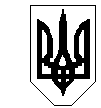 СВІТЛОВОДСЬКА МІСЬКА РАДА КІРОВОГРАДСЬКОЇ ОБЛАСТІПРОТОКОЛ пленарного засідання шістдесят четвертої сесії міської ради сьомого скликання19 березня 2019 року						сесійна зала адмінбудинку      10.00	Відкриває та веде шістдесят четверту сесію міської ради сьомого скликання міський голова  Козярчук Валентин Валентинович:Добрий день, шановні присутні!На сьогоднішньому пленарному засіданні шістдесят четвертої сесії міської ради сьомого скликання  присутні 23 депутатів.Кворум, необхідний для проведення шістдесят четвертої сесії міської ради, є.Шістдесят четверту сесію Світловодської міської ради сьомого скликання оголошую відкритою. (Звучить Державний Гімн України)  Міський голова: На сесію Світловодської міської ради запрошені обласні депутати, керівники управлінь підрозділів виконавчого комітету  міської ради.   Міський голова: В кого є заяви чи повідомлення?   Сапянов Ю.О.: Відповідь на звернення Світловодського міського голови від СП ТОВ «Світловодсьпобут» (запис виступу знаходиться на електронному носії інформації – компакт-диску, додається).   Сапянов Ю.О.: Звернення від мешканців селища Вільного та членів садових товариств «Аромат» та «Победит» » (запис виступу знаходиться на електронному носії інформації – компакт-диску, додається).Міський голова: Шановні присутні, бачу багато плакаті у залі, розумію що це мешканці зацікавленні у від’єднанні від централізованого опалення. Коли будуть збори акціонерів СП ТОВ «Світловодсьпобут» я повідомлю громаду.Самоляк В.А.: Виступ стосовно порядку відключення від мереж централізованого опалення. (запис виступу знаходиться на електронному носії інформації – компакт-диску, додається).Представник громади: Виступ стосовно відключення від мереж централізованого опалення (запис виступу знаходиться на електронному носії інформації – компакт-диску, додається).Міський голова: Коли ми повернемо котельні в комунальну власність, тоді самотужки зможемо вирішити всі питання по опаленню.Представник громади: Виступ.(запис виступу знаходиться на електронному носії інформації – компакт-диску, додається).Міський голова: У 2016 році я особисто був у Коболева А.В., щоб ми були з опаленням у нашому місті. А 4 квітня в Світловодському міськрайонному суді перше судове засідання о справі СП ТОВ «Світловодськпобут».Представник громади: Виступ.(запис виступу знаходиться на електронному носії інформації – компакт-диску, додається). Тетяниченко В.А.: Шановні присутні, міський голова не вимагав у листі СП ТОВ «Світловодськпобут». до скликання зборів. Хочу повідомити, що за заявою депутатів Світловодської міської ради до правоохоронних органів в єдиному реєстрі досудових розслідувань зареєстрована заява про відкриття кримінального провадження стосовно дій Світловодського міського голови та секретаря Світловодської міської ради, за статтями 191 та 364 кримінального кодексу України. Порушена кримінальна справа, буде вестись слідство. Я вважаю що депутатам Світловодської міської ради на наступну сесію міської ради потрібно готувати питання про відсторонення міського голови від займаної посади.  Маліцький А.І.: Виступ (запис виступу знаходиться на електронному носії інформації – компакт-диску, додається).Представник громади: Виступ.(запис виступу знаходиться на електронному носії інформації – компакт-диску, додається).    Степура Р.В.: Виступ стосовно підтримки електронної петиції для придбання томографа у дитячу обласну лікарню (запис виступу знаходиться на електронному носії інформації – компакт-диску, додається).    Є пропозиція підрахунок голосів при голосуванні доручити лічильній комісії у такому складі:Кучугурний Анатолій Леонідович;Лукинський Юрій Леонідович;Маліцький Андрій Іванович.Результати голосування:                              „ за”  - 18;                                                                     „ проти”  - 00;                                                           „ утримались”  - 00.               Прийнято. Міський голова: Переходимо до розгляду питань порядку денного шістдесят четвертої сесії міської ради. Всім вам надано перелік питань, які планується розглянути на сьогоднішньому пленарному засіданні. Всі ці питання попередньо розглянуті на засіданнях постійних комісій. Пропонується поставити на голосування запропонований порядок денний для прийняття його за основу. Прошу голосувати.Результати голосування:                              „ за”  - 16;                                                                     „ проти”  - 00;                                                           „ утримались”  - 00.Не прийнято. Міський голова: Мене інформують що не всі встигли проголосувати, прошу повторно. Порядок денний за основу. Прошу голосувати.Результати голосування:                              „ за”  - 19;                                                                     „ проти”  - 00;                                                           „ утримались”  - 00.За основу прийнято.Міський голова: Які доповнення до порядку денного? Маліцький А.І.: Прошу включити до порядку денного проект рішення «Про звернення Світловодської міської ради щодо необхідності якнайшвидшого прийняття проектів Законів України щодо спрощення розмитнення та оподаткування автомобілів з іноземною реєстрацією (реєстраційний номер 9518 та  реєстраційний номер 9519)»Міський голова: За пропозицію Маліцького А.І.. Прошу голосувати.Результати голосування:                                                                                  „ за”  - 17;                                                                     „ проти”  - 00;                                                           „ утримались”  - 00.Прийнято.Маліцький А.І.: Прошу включити до порядку денного проект рішення «Про надання дозволу на розроблення технічної документації із землеустрою щодо встановлення меж частини земельної ділянки на яку буде поширюватись право строкового земельного сервітуту за адресою: вул. Макаренка, 7-с, м. Світловодськ, гр. Гулій Л.О.»Міський голова: За пропозицію Маліцького А.І.. Прошу голосувати.Результати голосування:                                                                                  „ за”  - 16;                                                                     „ проти”  - 00;                                                           „ утримались”  - 00.Прийнято.Лукинський Ю.Л.: Прошу включити до порядку денного проект рішення  «Про розподіл вільного залишку коштів міського бюджету у 2019 році»Міський голова: За пропозицію Лукинського Ю.Л.. Прошу голосувати.Результати голосування:                                                                                            „ за”  - 16;                                                                     „ проти”  - 00;                                                           „ утримались”  - 00.Прийнято.Молчанов О.О.: Пропонуємо винести рішення про втрату чинності рішення  № 1545 від 22 січня 2019 року  «Про бюджет міста Світловодськ на 2019рік» в частині не реалізованих доходів і видатків на дату набрання чинності даного рішення. Потім затвердити новий бюджет. Пропоную включити до порядку денного проект рішення «Про втрату чинності рішення міської ради № 1545 від 22 січня 2019 року  Та затвердження бюджета міста Світлововодська на 2019 рік».Міський голова: Надійшла пропозиція Молчанова О.О.. Прошу голосувати.Результати голосування:                                                                                       „ за”  - 02;                                                                     „ проти”  - 00;                                                           „ утримались”  - 00.Не прийнято.  Кучугурний А.Л.: Виступ щодо законності прийняття рішень.(запис виступу знаходиться на електронному носії інформації – компакт-диску, додається).	Сапянов Ю.О.: Сьогодні мені стало відомо, що проти мене порушена кримінальна справа за статею 191, Кримінального кодексу України - привласнення, розтрата майна або заволодіння ним шляхом зловживання службовим становищем. Заявляю громаді і депутатам, що не приймав участі в розтратах і не привласнив жодної  копійки з бюджету. Пропоную бюджетні питання перенести на кінець сесії.Молчанов О.О.: Виступ щодо законності прийняття рішень.(запис виступу знаходиться на електронному носії інформації – компакт-диску, додається).Міський голова:  Надійшла пропозиція Сапянова Ю.О. розглянути бюджетні питання після земельних. Прошу голосувати.Результати голосування:                                                                                       „ за”  - 11;                                                                     „ проти”  - 00;                                                           „ утримались”  - 00.Прийнято.   Міський голова: Якщо немає інших пропозицій і доповнень, прошу голосувати за порядок денний в цілому.Результати голосування:Молчанов О.О.                         – «за»;Попічко О.В.                             – «за»;Сапянов Ю.О.                           – «за»;Степура Т.О.	                    – «за»;Плахотний О.А. 		        – «за»;ГерасименкоС.М.	                   – «за»;Кучугурний А.Л.	                   – «за»;Лукинський Ю.Л.	                   – «за»;Дяченко В.В.	                   – «за»;Кривенко В.С.	                   – «за»;Мальцева Н.О.                           – «за»;Степанець В.І.                            – «за»;Чаричанський Я.В.                    – «за»;Гайчук І.М.                                 – «за»;Гуцаленко О.І.                            – «за»;Долгий О.В.                                – «за»;Москаленко А.В.                        – «за»;Козярчук В.В.	                     – «за»;                                                                         «за»       - 18;                                                                   «проти»      - 00;                                                            «утримались»   - 00.Порядок денний затверджено в цілому (додається).Міський голова: Переходимо до питання „ Депутатські запити”.Кучугурний А.Л.: (стосовно розкладу руху автобуса 23 маршруту). Результати голосування:                              „ за”  - 16;                                                                     „ проти”  - 00;                                                           „ утримались”  - 00.Не прийнято.Кучугурний А.Л.: (стосовно надання дозволів на відключення від мереж ЦО та гарячого водопостачання).Результати голосування:                              „ за”  - 15;                                                                     „ проти”  - 00;                                                           „ утримались”  - 00.Не прийнято.Представник громади: Виступ стосовно вирубки дерев  на схилі до набережної. .(запис виступу знаходиться на електронному носії інформації – компакт-диску, додається).Міський голова:  Надійшла пропозиція повернутись до повторного голосування запиту Кучугурного А.Л. стосовно надання дозволів на відключення від мереж ЦО та гарячого водопостачання. Прошу голосувати.Результати голосування:                                                                                     „ за”  - 18;                                                                     „ проти”  - 00;                                                           „ утримались”  - 00.Прийнято.Міський голова:  Прошу підтримати запит Кучугурного А.Л. Прошу голосувати.Результати голосування:                                                                                     „ за”  - 18;                                                                     „ проти”  - 00;                                                           „ утримались”  - 00.Прийнято рішення № 1588 (додається)Ода О.Ю.: (стосовно ремонту сходів між будинками бульвар Дніпровський 18 та 20 ».).Результати голосування:                              „ за”  - 19;                                                                     „ проти”  - 00;                                                           „ утримались”  - 01.Прийнято рішення №1599 (додається).Гайчук І.М.: (стосовно ремонту пасажирського ліфта за адресою вул. Бойка,4).Результати голосування:                              „ за”  - 19;                                                                     „ проти”  - 00;                                                           „ утримались”  - 01.Прийнято рішення №1590 (додається).Молчанов О.О..: (стосовно проведення благоустрою будинку та прибудинкової території за адресою вул. Герої України б. 29 та б.31).Результати голосування:                              „ за”  - 17;                                                                     „ проти”  - 00;                                                           „ утримались”  - 00.	Міський голова: Надійшла пропозиція повернутись до голосування по цьому питанню.Результати голосування:                              „ за”  - 18;                                                                     „ проти”  - 00;                                                           „ утримались”  - 00.Прийнято.  Молчанов О.О.: (стосовно проведення благоустрою будинку та прибудинкової території за адресою вул. Героїв України б. 29 та 31).Результати голосування:                              „ за”  - 18;                                                                     „ проти”  - 00;                                                           „ утримались”  - 00.Прийнято рішення № 1591 (додається)Маліцький А.І.: (стосовно надання інформації про аналіз фінансово-господарської діяльності КП «ККП»).Результати голосування:                              „ за”  - 18;                                                                     „ проти”  - 00;                                                           „ утримались”  - 00.Прийнято рішення №1592 (додається).Міський голова: Слово для відповіді на депутатський запит Сапянова Ю.О.  відповідь на депутатський запит Сапянова Ю.О. стосовно протиправних дій громадської організації «Надія» надається  начальнику Світловодської поліції Гулому Андрію Андрійовичу. Сапянов Ю.О.: Запит залишається на контролі.              Міський голова: Гулий А.А. відповідь на депутатський запит Молчанова О.О.  стосовно вирішення проблеми громадянки Христенко В.О.            Молчанов О.О.: Пропоную зняти з контролю.Міський голова: Гулий А.А. відповідь на депутатський запит Степанця В.І. стосовно проблем будинку 106 по вул. Героїв України. (письмова відповідь не надана).Степенець В.І.: Запит залишається на контролі.Міський голова: Слово для відповіді на депутатський запит Кучугурного А.Л. стосовно судових справ участь в яких брала міська рада надається начальнику юридичного відділу Санжарі Богдану Дмитровичу.                 Кучугурний А.Л.: Запит залишається на контролі.                Міський голова: Санжара Б.Д. на депутатський запит Кучугурного А.Л. стосовно виконання рішення міської ради від 22 січня 2019 року № 1515.	    Кучугурний А.Л.: Запит залишається на контролі.               Міський голова:  Слово для відповіді на депутатський запит Мальцевої Н.О. стосовно придбання обладнання  для організації надання через ЦНАП послуг з видачі паспортів громадянина України для виїзду за кордон та   паспортів громадянина України у формі ID-картки за рахунок   місцевого бюджету (повторно) надається начальнику фінансового управління Яременко Наталії Костянтинівні. Яременко Н.К.: Відповідь на запит.(запис виступу знаходиться на електронному носії інформації – компакт-диску, додається).              Мальцева Н.О.:  Запит залишається на контролі.        Міський голова:  Слово для відповіді на депутатський запит Кучугурного А.Л. стосовно ситуації що склалася навколо Ревівської амбулаторії №3 надається головному лікарю ЦПМСД Шумейко Людмилі Іванівні.                Кучугурний А.Л.: Запит залишається на контролі.Міський голова: Слово для відповіді на депутатський запит Степури Т.О. стосовно організації направлення лаборанта для збору аналізів та здійснення прийому вузькопрофільних лікарів у амбулаторії ЗПСМ №3 надається головному лікарю ЦРЛ надається заступнику міського голови з гуманітарних питань Щербині Ірині Володимирівні. Степура Т.О.: Запит залишається на контролі.Міський голова: Слово для відповіді на депутатський запит Кучугурного А.Л. стосовно усунення протікання даху на будинку №74 по вул. Приморській надається начальнику УЖКГ Самоляку Віктору Андрійовичу.Кучугурний А.Л.: Запит залишається на контролі.Міський голова: відповідь на депутатський запит Сіромахи М.А. стосовно вирішення питання облаштування підвізного майданчика біля будинку №2 по вул. Робітничій.Міський голова: Запит залишається на контролі.Міський голова: Відповідь на депутатський запит Сіромахи М.А. стосовно вирішення питання ремонту асфальтового покриття у дворі будинків №22-24 по вул. Героїв України.Міський голова: Запит залишається на контролі.Міський голова: Відповідь на депутатський запит Гуцаленко О.І. стосовно вирішення проблеми з безпритульними собаками в місті.Гуцаленко О.І.: Запит залишається на контролі.В обговоренні взяли участь:  Кучугурний А.Л.                                                  Маліцький А.І.                                                  Сапянов Ю.О.                                                  Кривенко В.С.(запис виступів знаходиться на електронному носії інформації – компакт-диску, додається).Міський голова: Відповідь на депутатський запит Степанця В.І. стосовно відновлення асфальтного покриття у дворі будинків №82-90 по вул. Героїв України, яке було зруйноване в результаті проведення ремонтних робіт СП ТОВ „Світловодськпобут”.Степанець В.І.: Запит залишається на контролі.Міський голова: Відповідь на депутатський запит Гуцаленко О.І. стосовно відсутності освітлення на Бульварному узвозі.Гуцаленко О.І.: Запит залишається на контролі.Міський голова: Відповідь на депутатський запит Гайчук І.М. стосовно відновлення роботи служби з експлуатації дорожнього покриття у форматі „мобільних бригад”.Самоляк В.А.: Не бачу можливості реалізувати цей запит.Гайчук І.М.: Запит залишається на контролі.Міський голова: Відповідь на депутатський запит Степури Т.О. стосовно вжиття невідкладних заходів щодо ліквідації сміттєзвалища навпроти ЗОШ №9.Степура Т.О.: Запит залишається на контролі.Міський голова: Відповідь на депутатський запит Молчанова О.О. 	стосовно порушення законності.Молчанов О.О.:  Запит залишається на контролі.Міський голова: Відповідь на депутатський запит Гуцаленко О.І. стосовно запровадження щоденної публікації планів роботи комунальних підприємств на сайті міської ради.Самоляк В.А.: Відповідь на запит.(запис виступу знаходиться на електронному носії інформації – компакт-диску, додається).Гуцаленко О.І.: Запит залишається на контролі.Міський голова: Відповідь на депутатський запит Маліцького А.І. стосовно аварійної ситуації в буд. 70 по вул. Приморська.Самоляк В.А.: Відповідь на запит.(запис виступу знаходиться на електронному носії інформації – компакт-диску, додається).Маліцький А.І.: Запит залишається на контролі.Міський голова: Відповідь на депутатський запит Мальцевої Н.О. стосовно облаштування майданчиків для сміттєвих баків на перехресті вул. Богуна-Вільна. Самоляк В.А.: Відповідь на запит.(запис виступу знаходиться на електронному носії інформації – компакт-диску, додається).Мальцева Н.О..: Запит залишається на контролі.Міський голова: Відповідь на депутатський запит Кучугурного А.Л. стосовно усунення наслідків та причин надзвичайної ситуації по вул. Скубіївська буд. 1.Самоляк В.А.: Відповідь на запит.(запис виступу знаходиться на електронному носії інформації – компакт-диску, додається).Кучугурний А.Л.: Запит залишається на контролі.Міський голова: Відповідь на депутатський запит Маліцького А.І. стосовно проведення робіт з відновлення тротуару по вул. Будівельників.Маліцький А.І.: Запит залишається на контролі.Міський голова: Відповідь на депутатський запит Оди О.Ю. стосовно утримання в належному санітарному стані будинку по вул. Героїв України, 94 А.Самоляк В.А.: Відповідь на запит.(запис виступу знаходиться на електронному носії інформації – компакт-диску, додається).Ода О.Ю.: Запит залишається на контролі.Міський голова: Відповідь на депутатський запит Мальцевої Н.О. стосовно сміттєвих майданчиків та забезпечення виконання ст. 32 ЗУ «Про відходи».  Мальцева Н.О..: Запит залишається на контролі.Міський голова: Відповідь на депутатський запит Оди О.Ю. стосовно вирішення питання ремонту між дворових проїздів вул. Приморська,52 та вул. Б.Дніпровський, 3.Самоляк В.А.: Включено до переліку.Ода О.Ю.: Запит залишається на контролі.Міський голова:  Оголошую перерву на 15 хвилин.(Після перерви)        Міський голова: Питання 2.1 доповідає  Котенко Ірина Петрівна – начальник УСЗН.Котенко І.П.:  Проект рішення «Про внесення змін до рішення Світловодської міської ради від 21 листопада 2017 року №1027 «Про затвердження програми соціального захисту населення міста Світловодська на 2018-2020 роки, що фінансується з міського бюджету».Міський голова: Надійшла пропозиція голосувати питання 2.1 в цілому. Прошу голосувати.  Результати голосування:Ковальчук-Москаленко Т.М.  – «за»;Молчанов О.О.                         – «за»;Попічко О.В.                             – «за»;Сапянов Ю.О.                           – «за»;Плахотний О.А. 		        – «за»;Кучугурний А.Л.                      – «за»;Лукинський Ю.Л.	– «за»;Дяченко В.В.                               – «за»;Мисько С.М.                              – «за»;Тетяниченко В.А.                     – «за»;Мальцева Н.О.                           – «за»;Степанець В.І.                            – «за»;Чаричанський Я.В.                    – «за»;Ода О.Ю.	– «за»;Гуцаленко О.І.                            – «за»;Долгий О.В.                                – «за»;Маліцький А.І.                           – «за»;Козярчук В.В.                             – «за»                                                                         «за»       - 18;                                                                   «проти»      - 00;                                                            «утримались»   - 00.Прийнято рішення № 1593 (додається)Міський голова: Питання 4.1 доповідає  Дмитренко Марія Іванівна – начальник управління економіки, ресурсів та розвитку міста.       Дмитренко М.І.: Проект рішення «Про стан виконання програми економічного і соціально розвитку міста Світловодська на 2017 рік».Міський голова: Надійшла пропозиція голосувати питання 4.1 в цілому. Прошу голосувати.  Результати голосування:Ковальчук- Москаленко Т.М.  – «за»;Молчанов О.О.                         – «за»;Попічко О.В.                             – «за»;Сапянов Ю.О.                           – «за»;Плахотний О.А. 		        – «за»;Герасименко С.М.	                    – «за»;Лукинський Ю.Л.	                    – «за»;Дяченко В.В.	                    – «за»;Мальцева Н.О.                           – «за»;Степанець В.І.                            – «за»;Чаричанський Я.В.                    – «за»;Ода О.Ю.	– «за»;Гуцаленко О.І.                            – «за»;Долгий О.В.                                – «за»;Маліцький А.І.                           – «за»;Козярчук В.В.                             – «за»                                                                         «за»       - 16;                                                                   «проти»      - 00;                                                            «утримались»   - 00.Рішення не прийняте.Міський голова: Питання 4.2 Дмитренко М.І.: Проект рішення «Про встановлення ставок та пільг із сплати земельного податку на 2019 рік.»Міський голова: Надійшла пропозиція голосувати питання 4.2 в цілому. Прошу голосувати.  Результати голосування: Молчанов О.О.	– «проти»;Сапянов Ю.О.	– «за»;Плахотний О.А. 		        – «за»;Герасименко С.М.	– «за»;Лукинський Ю.Л.	                     – «за»;Дяченко В.В.                              – «за»;Тетяниченко В.А.                       – «за»;Мальцева Н.О.                           – «за»;Степанець В.І.                            – «за»;Чаричанський Я.В.                    – «за»;Ода О.Ю.	– «за»;Гуцаленко О.І.                            – «за»;Долгий О.В.                                – «за»;Маліцький А.І.                           – «за»;Козярчук В.В.                             – «за»                                                                         «за»       - 14;                                                                   «проти»      - 01;                                                            «утримались»   - 00.Рішення не прийнято.Міський голова: Питання 4.3Дмитренко М.І.: Проект рішення «Про встановлення ставок податку на нерухоме майно, відмінне від земельної ділянки на 2019 рік».Міський голова: Надійшла пропозиція голосувати питання 4.3 в цілому. Прошу голосувати.  Результати голосування: Молчанов О.О.                          – «утримався»;Плахотний О.А. 		        – «за»;Герасименко С.М.	– «за»;Кучугурний А.Л.	– «за»;Лукинський Ю.Л.	                     – «за»;Дяченко В.В.                              – «за»;Мисько С.М.                              – «за»;               Тетяниченко В.А.                     – «за»;Нестеренко Н.І.                         – «за»;Мальцева Н.О.                           – «за»;Степанець В.І.                            – «за»;Чаричанський Я.В.                    – «за»;Ода О.Ю.	– «за»;Гуцаленко О.І.                            – «за»;Маліцький А.І.                           – «за»;Козярчук В.В.                             – «за»                                                                         «за»       - 15;                                                                   «проти»      - 00;                                                            «утримались»   - 00.Рішення не прийнято.Міський голова: Питання 4.4Дмитренко М.І.: Проект рішення «Про встановлення ставок єдиного податку на 2019 рік.»Міський голова: Надійшла пропозиція голосувати питання 4.4 в цілому. Прошу голосувати.  Результати голосування: Ковальчук-Москаленко Т.М.    – «за»;Попічко О.В.                              – «за»;Плахотний О.А. 		        – «за»;Герасименко С.М.	– «за»;Лукинський Ю.Л.	                     – «за»;Дяченко В.В.                              – «за»;Мисько С.М.                              – «за»;Мальцева Н.О.                           – «за»;Степанець В.І.                            – «за»;Чаричанський Я.В.                    – «за»;Ода О.Ю.	– «за»;Долгий О.В.	– «за»;Козярчук В.В.                             – «за»                                                                         «за»       - 13;                                                                   «проти»      - 00;                                                            «утримались»   - 00.Рішення не прийнято.Маліцький А.І.: Поясніть, будь ласка, цифри зазначені по ставкам податків.Міський голова: Надійшла пропозиція повернутись до голосування за питання4.4.Результати голосування:                                                                          «за»       - 16;                                                                   «проти»      - 00;                                                            «утримались»   - 00.Прийнято.Міський голова: Надійшла пропозиція повторно проголосувати питання 4.4 в цілому. Прошу голосувати.  Результати голосування: Ковальчук-Москаленко Т.М.    – «за»;Молчанов О.О.                           – «за»;Попічко О.В.                              – «за»;Сапянов Ю.О.                            – «за»;Плахотний О.А. 		        – «за»;Герасименко С.М.	– «за»;Лукинський Ю.Л.	                     – «за»;Кривенко В.С.	– «за»;Дяченко В.В.                              – «за»;Мисько С.М.                              – «за»;Тетяниченко В.А.                      – «за»;Мальцева Н.О.                           – «за»;Степанець В.І.                            – «за»;Чаричанський Я.В.                    – «за»;Гуцаленко О.І.	                     – «за»;Ода О.Ю.	– «за»;Долгий О.В.	– «за»;Маліцький А.І.	– «за»;Козярчук В.В.                             – «за»                                                                         «за»       - 19;                                                                   «проти»      - 00;                                                            «утримались»   - 00.Прийнято рішення № 1594 (додається)Міський голова: Надійшла пропозиція повернутись до голосування по питанню 4.2. «Про встановлення ставок та пільг із сплати земельного податку на 2019 рік».Результати голосування:                                                                          «за»       - 16;                                                                   «проти»      - 00;                                                            «утримались»   - 00.Прийнято.Міський голова: Надійшла пропозиція повторно проголосувати питання 4.2 в цілому. Прошу голосувати.  Результати голосування: Сапянов Ю.О.                            – «за»;Плахотний О.А. 		        – «за»;Герасименко С.М.	– «за»;Лукинський Ю.Л.	                     – «за»;Кривенко В.С.	– «за»;Дяченко В.В.                              – «за»;Тетяниченко В.А.                      – «за»;Мальцева Н.О.                           – «за»;Степанець В.І.                            – «за»;Чаричанський Я.В.                    – «за»;Гуцаленко О.І.	                     – «за»;Ода О.Ю.	– «за»;Долгий О.В.	– «за»;Маліцький А.І.	– «за»;Козярчук В.В.                             – «за»                                                                         «за»       - 15;                                                                   «проти»      - 00;                                                            «утримались»   - 00.Рішення не прийнято.Міський голова: Надійшла пропозиція повернутись до голосування по питанню 4.3 «Про встановлення ставок податку на нерухоме майно, відмінне від земельної ділянки на 2019 рік».Результати голосування:                                                                          «за»       - 15;                                                                   «проти»      - 00;                                                            «утримались»   - 00.Прийнято.Міський голова: Надійшла пропозиція повторно проголосувати питання 4.3 в цілому. Прошу голосувати.  Результати голосування: Ковальчук-Москаленко Т.М.    – «за»;Сапянов Ю.О.                            – «за»;Плахотний О.А. 		        – «за»;Лукинський Ю.Л.	                     – «за»;Кривенко В.С.	– «за»;Дяченко В.В.                              – «за»;Тетяниченко В.А.                      – «за»;Мальцева Н.О.                           – «за»;Степанець В.І.                            – «за»;Чаричанський Я.В.                    – «за»;Гуцаленко О.І.	                     – «за»;Ода О.Ю.	– «за»;Долгий О.В.	– «за»;Маліцький А.І.	– «за»;Козярчук В.В.                             – «за»                                                                         «за»       - 15;                                                                   «проти»      - 00;                                                            «утримались»   - 00.Рішення не прийнято. Міський голова: Питання 4.5Дмитренко М.І.: Проект рішення «Про встановлення ставок туристичного збору на 2019 рік»Міський голова: Надійшла пропозиція проголосувати питання 4.5 в цілому. Прошу голосувати.  Результати голосування: Ковальчук-Москаленко Т.М.    – «за»;Молчанов О.О.                           – «за»;Попічко О.В.                              – «за»;Сапянов Ю.О.                            – «за»;Плахотний О.А. 		        – «за»;Герасименко С.М.	– «за»;Лукинський Ю.Л.	                     – «за»;Кривенко В.С.	– «за»;Дяченко В.В.                              – «за»;Мисько С.М.                              – «за»;Тетяниченко В.А.                      – «за»;Мальцева Н.О.                           – «за»;Степанець В.І.                            – «за»;Чаричанський Я.В.                    – «за»;Гуцаленко О.І.	                     – «за»;Ода О.Ю.	– «за»;Долгий О.В.	– «за»;Маліцький А.І.	– «за»;Козярчук В.В.                             – «за»                                                                         «за»       - 19;                                                                   «проти»      - 00;                                                            «утримались»   - 00.Прийнято рішення № 1595 (додається)Міський голова: Питання 4.6               Дмитренко М.І.: Проект рішення «Про внесення змін до рішення Світловодської міської ради від 05.09.2017 року № 933 «Про програму енергоефективності міста Світловодська на 2017-2020 роки»»Міський голова: Надійшла пропозиція проголосувати питання 4.6 в цілому. Прошу голосувати.  Результати голосування: Ковальчук-Москаленко Т.М.    – «за»;Молчанов О.О.                           – «за»;Попічко О.В.                              – «за»;Сапянов Ю.О.                            – «за»;Плахотний О.А. 		        – «за»;Герасименко С.М.	– «за»;Кривенко В.С.	– «проти»;Дяченко В.В.                              – «за»;Мальцева Н.О.                           – «за»;Степанець В.І.                            – «за»;Чаричанський Я.В.                    – «за»;Гуцаленко О.І.	                     – «за»;Ода О.Ю.	– «за»;Долгий О.В.	– «за»;Маліцький А.І.	– «за»;Козярчук В.В.                             – «за»                                                                         «за»       - 15;                                                                   «проти»      - 01;                                                            «утримались»   - 00.Рішення не прийнято.Міський голова: Питання 4.7Дмитренко М.І.: Проект рішення «Про внесення змін до рішення міської ради від 24.09.2013.р. №873 «Про затвердження Переліку вільних земельних ділянок, які надаються у користування або у власність на земельних торгах»»Міський голова: Надійшла пропозиція питання 4.7 прийняти за основу.Результати голосування:                                                                          «за»       - 18;                                                                   «проти»      - 00;                                                            «утримались»   - 00.Прийнято.Сапянов Ю.О.: В рішення зазначити, що на ділянці проходить обвідний канал..Міський голова: Надійшла пропозиція Сапянова Ю.О.. Прошу голосувати.Результати голосування:                                                                          «за»       - 14;                                                                   «проти»      - 00;                                                            «утримались»   - 00.Не прийнято.Міський голова: Надійшла пропозиція проголосувати питання 4.7 в цілому. Прошу голосувати.  Результати голосування: Ковальчук-Москаленко Т.М.    – «за»;Молчанов О.О.                           – «за»;Попічко О.В.                              – «за»;Сапянов Ю.О.                            – «за»;Плахотний О.А. 		         – «за»;Дяченко В.В.                              – «за»;Тетяниченко В.А.	– «за»;Мальцева Н.О.                            – «за»;Степанець В.І.                             – «за»;Чаричанський Я.В.                     – «за»;Гуцаленко О.І.	                      – «за»;Долгий О.В.	– «за»;Маліцький А.І.	– «за»;Козярчук В.В.	– «за»;                                                                         «за»       - 14;                                                                   «проти»      - 00;                                                            «утримались»   - 00.Рішення не прийнято.Міський голова: Питання 4.8Дмитренко М.І.: Проект рішення «Про надання згоди на безоплатну передачу з комунальної власності до державної власності ділянки дороги протяжністю 5,78 км, що проходить від кінця дороги /Н-08/ Недогарки-Світловодськ з індексом Т-17-03 до в’їзду в м. Світловодськ»Молчанов О.О.: Не зазначено конкретно де починається дорога. Зазначити в тексті «що проходить від залізничної зупинки «Сади-1» до в’їзду в Світловодськ»Кривенко В.С.: Чому не узгодили це питання з Власівською селищною радою.Міський голова: Надійшла пропозиція питання 4.8 прийняти за основу. Прошу голосувати.Результати голосування:                                                                          «за»       - 18;                                                                   «проти»      - 00;                                                            «утримались»   - 00.Не прийнято.Міський голова: Надійшла пропозиція Молчанова О.О.. Прошу голосувати.Результати голосування:                                                                          «за»       - 18;                                                                   «проти»      - 00;                                                            «утримались»   - 00.Не прийнято.Міський голова: Надійшла пропозиція проголосувати питання 4.8 в цілому. Прошу голосувати.  Результати голосування: Ковальчук-Москаленко Т.М.    – «за»;Молчанов О.О.                           – «за»;Попічко О.В.                              – «за»;Сапянов Ю.О.                            – «за»;Степура Т.О.                               – «за»;Плахотний О.А. 		        – «за»;Герасименко С.М.	– «за»;Кучугурний А.Л.	– «за»;Лукинський Ю.Л.	                     – «за»;Берестовський В.В.	– «за»;Кривенко В.С.	– «проти»;Дяченко В.В.                              – «за»;Мисько С.М.                              – «за»;Тетяниченко В.А.                      – «за»;Мальцева Н.О.                           – «за»;Степанець В.І.                            – «за»;Чаричанський Я.В.                    – «за»;Гуцаленко О.І.	                     – «за»;Ода О.Ю.	– «за»;Долгий О.В.	– «за»;Маліцький А.І.	– «за»;Козярчук В.В.                             – «за»                                                                         «за»       - 21;                                                                   «проти»      - 01;                                                            «утримались»   - 00.Прийнято рішення № 1596 (додається)Міський голова: Питання 5.1Дмитренко М.І.: Проект рішення «Про затвердження технічної документації із землеустрою щодо встановлення (відновлення) меж земельної ділянки в натурі (на місцевості) та передачі у власність земельної ділянки громадянину України Сичову О.М. для будівництва і обслуговування жилого будинку, господарських будівель і споруд (присадибна ділянка).»Міський голова: Надійшла пропозиція проголосувати питання 5.1 в цілому. Прошу голосувати.  Результати голосування: Ковальчук-Москаленко Т.М.    – «за»;Молчанов О.О.                           – «за»;Попічко О.В.                              – «за»;Сапянов Ю.О.                            – «за»;Степура Т.О.                               – «за»;Плахотний О.А. 		        – «за»;Герасименко С.М.	– «за»;Кучугурний А.Л.	– «за»;Лукинський Ю.Л.	                     – «за»;Берестовський В.В.	– «за»;Кривенко В.С.	– «за»;Дяченко В.В.                              – «за»;Мисько С.М.                              – «за»;Тетяниченко В.А.                      – «за»;Мальцева Н.О.                           – «за»;Степанець В.І.                            – «за»;Чаричанський Я.В.                    – «за»;Гуцаленко О.І.	                     – «за»;Ода О.Ю.	– «за»;Долгий О.В.	– «за»;Маліцький А.І.	– «за»;Козярчук В.В.                             – «за»                                                                         «за»       - 22;                                                                   «проти»      - 00;                                                            «утримались»   - 00.Прийнято рішення № 1597 (додається)Міський голова: Питання 5.2Дмитренко М.І.: Проект рішення «Про затвердження технічної документації із землеустрою щодо встановлення (відновлення) меж земельної ділянки в натурі (на місцевості) та передачі у власність земельної ділянки громадянину України Кругляку Д.В. для будівництва і обслуговування жилого будинку, господарських будівель і споруд (присадибна ділянка).»Міський голова: Надійшла пропозиція проголосувати питання 5.2 в цілому. Прошу голосувати.  Результати голосування: Ковальчук-Москаленко Т.М.    – «за»;Молчанов О.О.                           – «за»;Попічко О.В.                              – «за»;Сапянов Ю.О.                            – «за»;Степура Т.О.                               – «за»;Плахотний О.А. 		        – «за»;Герасименко С.М.	– «за»;Кучугурний А.Л.	– «за»;Лукинський Ю.Л.	                     – «за»;Берестовський В.В.	– «за»;Дяченко В.В.                              – «за»;	Кривенко В.С.	– «за»;Мисько С.М.                              – «за»;Тетяниченко В.А.                      – «за»;Мальцева Н.О.                           – «за»;Степанець В.І.                            – «за»;Чаричанський Я.В.                    – «за»;Гуцаленко О.І.	                     – «за»;Ода О.Ю.	– «за»;Долгий О.В.	– «за»;Маліцький А.І.	– «за»;Козярчук В.В.                             – «за»                                                                         «за»       - 22;                                                                   «проти»      - 00;                                                            «утримались»   - 00.Прийнято рішення № 1598 (додається)Міський голова: Питання 5.3Дмитренко М.І.: Проект рішення «Про затвердження технічної документації із землеустрою щодо встановлення (відновлення) меж земельної ділянки в натурі (на місцевості) та передачі у власність земельної ділянки громадянину України Паську В.А. для будівництва і обслуговування жилого будинку, господарських будівель і споруд (присадибна ділянка).»Міський голова: Надійшла пропозиція проголосувати питання 5.3 в цілому. Прошу голосувати.  Результати голосування: Ковальчук-Москаленко Т.М.    – «за»;Молчанов О.О.                           – «за»;Попічко О.В.                              – «за»;Сапянов Ю.О.                            – «за»;Степура Т.О.                               – «за»;Плахотний О.А. 		        – «за»;Герасименко С.М.	– «за»;Кучугурний А.Л.	– «за»;Лукинський Ю.Л.	                     – «за»;Берестовський В.В.	– «за»;Дяченко В.В.                              – «за»;	Кривенко В.С.	– «за»;Мисько С.М.                              – «за»;Тетяниченко В.А.                      – «за»;Мальцева Н.О.                           – «за»;Степанець В.І.                            – «за»;Чаричанський Я.В.                    – «за»;Гуцаленко О.І.	                     – «за»;Ода О.Ю.	– «за»;Долгий О.В.	– «за»;Маліцький А.І.	– «за»;Козярчук В.В.                             – «за»                                                                        «за»       - 22;                                                                   «проти»      - 00;                                                            «утримались»   - 00.Прийнято рішення № 1599 (додається)Міський голова: Питання 5.4Дмитренко М.І.: Проект рішення «Про затвердження технічної документації із землеустрою щодо встановлення (відновлення) меж земельної ділянки в натурі (на місцевості) та передачі у власність земельної ділянки громадянину України Хоменському Г.І. для будівництва і обслуговування жилого будинку, господарських будівель і споруд (присадибна ділянка).»Міський голова: Надійшла пропозиція проголосувати питання 5.4 в цілому. Прошу голосувати.  Результати голосування: Ковальчук-Москаленко Т.М.    – «за»;Молчанов О.О.                           – «за»;Попічко О.В.                              – «за»;Сапянов Ю.О.                            – «за»;Степура Т.О.                               – «за»;Плахотний О.А. 		        – «за»;Герасименко С.М.	– «за»;Кучугурний А.Л.	– «за»;Лукинський Ю.Л.	                     – «за»;Берестовський В.В.	– «за»;Дяченко В.В.                              – «за»;	Кривенко В.С.	– «за»;Тетяниченко В.А.                      – «за»;Мальцева Н.О.                           – «за»;Степанець В.І.                            – «за»;Чаричанський Я.В.                    – «за»;Гуцаленко О.І.	                     – «за»;Ода О.Ю.	– «за»;Долгий О.В.	– «за»;Маліцький А.І.	– «за»;Козярчук В.В.                             – «за»                                                                        «за»       - 21;                                                                   «проти»      - 00;                                                            «утримались»   - 00.Прийнято рішення № 1600 (додається)Міський голова: Питання 5.5Дмитренко М.І.: Проект рішення «Про надання дозволу на розроблення технічної документації із землеустрою щодо встановлення (відновлення) меж земельної ділянки в натурі (на місцевості) в м. Світловодськ, ДП «Світловодське лісове господарство»»Міський голова: Надійшла пропозиція проголосувати питання 5.5 в цілому. Прошу голосувати.  Результати голосування: Ковальчук-Москаленко Т.М.    – «за»;Молчанов О.О.                           – «за»;Попічко О.В.                              – «за»;Сапянов Ю.О.                            – «за»;Степура Т.О.                               – «за»;Плахотний О.А. 		         – «за»;Герасименко С.М.	– «за»;Кучугурний А.Л.	– «за»;Лукинський Ю.Л.	                     – «за»;Берестовський В.В.	– «за»;Дяченко В.В.                              – «за»;	Кривенко В.С.	– «за»;Тетяниченко В.А.                      – «за»;Мальцева Н.О.                           – «за»;Степанець В.І.                            – «за»;Чаричанський Я.В.                    – «за»;Гуцаленко О.І.	                     – «за»;Ода О.Ю.	– «за»;Долгий О.В.	– «за»;Маліцький А.І.	– «за»;Козярчук В.В.                             – «за»                                                                         «за»       - 21;                                                                   «проти»      - 00;                                                            «утримались»   - 00.Прийнято рішення № 1601 (додається)Міський голова: Питання 5.6Дмитренко М.І.: Проект рішення «Про надання дозволу на розроблення технічної документації із землеустрою щодо встановлення (відновлення) меж земельної ділянки в натурі (на місцевості) по вул. Городоцькій,73, м. Світловодськ, ПАТ «Світловодська нафтобаза»»Попічко О.В.: Виступ стосовно питання 5.7 (запис виступу знаходиться на електронному носії інформації – компакт-диску, додається).Міський голова: Надійшла пропозиція проголосувати питання 5.6 в цілому. Прошу голосувати.  Результати голосування: Молчанов О.О.                           – «проти»;Попічко О.В.                              – «проти»;Степура Т.О.                               – «проти»;Плахотний О.А. 		        – «за»;Герасименко С.М.	– «за»;Кучугурний А.Л.	– «за»;Лукинський Ю.Л.	                     – «за»;Берестовський В.В.	– «за»;Дяченко В.В.                              – «за»;	Кривенко В.С.	– «за»;Мисько С.М.	– «за»;Тетяниченко В.А.                      – «за»;Мальцева Н.О.                           – «за»;Степанець В.І.                            – «за»;Чаричанський Я.В.                    – «за»;Гайчук І.М.                                  - «за»;Гуцаленко О.І.	                     – «за»;Долгий О.В.	– «за»;Маліцький А.І.	– «за»;Москаленко А.В.	– «за»;Козярчук В.В.                              – «за»                                                                         «за»       - 18;                                                                   «проти»      - 03;                                                            «утримались»   - 00.Прийнято рішення № 1602 (додається)Міський голова: Питання 5.7Дмитренко М.І.: Проект рішення «Про надання дозволу на розроблення технічної документації із землеустрою щодо встановлення (відновлення) меж земельної ділянки в натурі (на місцевості) за адресою: вул. Новогеоргіївська, 2, м. Світловодськ, ДП «Кіровоградський облавтодор» ВАТ «ДАК» Автомобільні дороги України»»Міський голова: Надійшла пропозиція проголосувати питання 5.7 в цілому. Прошу голосувати.  Результати голосування: Молчанов О.О.                           – «утримався»;Попічко О.В.                              – «утримався»;Степура Т.О.                               – «утрималась»;Плахотний О.А. 		        – «за»;Герасименко С.М.	– «за»;Кучугурний А.Л.	– «за»;Лукинський Ю.Л.	                     – «за»;Берестовський В.В.	– «за»;Дяченко В.В.                              – «за»;	Кривенко В.С.	– «за»;Мисько С.М.	– «за»;Тетяниченко В.А.                      – «за»;Мальцева Н.О.                           – «за»;Степанець В.І.                            – «за»;Чаричанський Я.В.                    – «за»;Гайчук І.М.                                 – «за»;Ода О.Ю.                                     – «за»;Гуцаленко О.І.	                     – «за»;Долгий О.В.	– «за»;Маліцький А.І.	– «за»;Москаленко А.В.	– «за»;Козярчук В.В.                              – «за»                                                                         «за»       - 19;                                                                   «проти»      - 00;                                                            «утримались»   - 03.Прийнято рішення № 1603 (додається)Міський голова: Питання 5.8Дмитренко М.І.: Проект рішення «Про затвердження проекту землеустрою щодо відведення та передачі у власність земельної ділянки громадянину України Удовіченку К.К. для будівництва індивідуального гаражу.»Міський голова: Надійшла пропозиція проголосувати питання 5.8 в цілому. Прошу голосувати.  Результати голосування: Ковальчук-Москаленко Т.М.    – «за»;Молчанов О.О.                           – «за»;Попічко О.В.                              – «за»;Сапянов Ю.О.                            – «за»;Степура Т.О.                               – «за»;Плахотний О.А. 		        – «за»;Герасименко С.М.	– «за»;Кучугурний А.Л.	– «за»;Лукинський Ю.Л.	                     – «за»;Берестовський В.В.	– «за»;Дяченко В.В.                              – «за»;	Кривенко В.С.	– «за»;Мисько С.М.                              – «за»;Тетяниченко В.А.                      – «за»;Мальцева Н.О.                           – «за»;Степанець В.І.                            – «за»;Чаричанський Я.В.                    – «за»;Гайчук І.М.                                 – «за»;Гуцаленко О.І.	                     – «за»;Ода О.Ю.	– «за»;Долгий О.В.	– «за»;Маліцький А.І.	– «за»;Москаленко А.В.	– «за»;Козярчук В.В.                             – «за»                                                                        «за»       - 24;                                                                   «проти»      - 00;                                                            «утримались»   - 00.Прийнято рішення № 1604 (додається)Міський голова: Питання 5.9Дмитренко М.І.: Проект рішення «Про затвердження проекту землеустрою щодо відведення та передачі у власність земельної ділянки громадянину України Манойленку М.Ю. для будівництва індивідуального гаражу»Міський голова: Надійшла пропозиція проголосувати питання 5.9 в цілому. Прошу голосувати.  Результати голосування: Ковальчук-Москаленко Т.М.    – «за»;Молчанов О.О.                           – «за»;Попічко О.В.                              – «за»;Степура Т.О.                               – «за»;Плахотний О.А. 		        – «за»;Герасименко С.М.	– «за»;Кучугурний А.Л.	– «за»;Лукинський Ю.Л.	                     – «за»;Берестовський В.В.	– «за»;Дяченко В.В.                              – «за»;	Кривенко В.С.	– «за»;Мисько С.М.                              – «за»;Тетяниченко В.А.                      – «за»;Мальцева Н.О.                           – «за»;Степанець В.І.                            – «за»;Чаричанський Я.В.                    – «за»;Гайчук І.М.                                 – «за»;Гуцаленко О.І.	                     – «за»;Ода О.Ю.	– «за»;Долгий О.В.	– «за»;Маліцький А.І.	– «за»;Москаленко А.В.	– «за»;Козярчук В.В.                             – «за»                                                                        «за»       - 23;                                                                   «проти»      - 00;                                                            «утримались»   - 00.Прийнято рішення № 1605 (додається)Міський голова: Питання 5.10Дмитренко М.І.: Проект рішення «Про затвердження проекту землеустрою щодо відведення та передачі у власність земельної ділянки громадянину України Головатому М.Г.  для будівництва індивідуального гаражу.»Міський голова: Надійшла пропозиція проголосувати питання 5.10 в цілому. Прошу голосувати.  Результати голосування: Ковальчук-Москаленко Т.М.    – «за»;Молчанов О.О.                           – «за»;Попічко О.В.                              – «за»;Сапянов Ю.О.                             – «за»;Степура Т.О.                               – «за»;Плахотний О.А. 		        – «за»;Кучугурний А.Л.	– «за»;Лукинський Ю.Л.	                     – «за»;Берестовський В.В.	– «за»;Дяченко В.В.                              – «за»;	Кривенко В.С.	– «за»;Мисько С.М.                              – «за»;Тетяниченко В.А.                      – «за»;Мальцева Н.О.                           – «за»;Степанець В.І.                            – «за»;Гайчук І.М.                                 – «за»;Гуцаленко О.І.	                     – «за»;Ода О.Ю.	– «за»;Долгий О.В.	– «за»;Маліцький А.І.	– «за»;Москаленко А.В.	– «за»;Козярчук В.В.                             – «за»                                                                        «за»       - 22;                                                                   «проти»      - 00;                                                            «утримались»   - 00.Прийнято рішення № 1606 (додається)Міський голова: Питання 5.11Дмитренко М.І.: Проект рішення «Про надання дозволу на розроблення проекту землеустрою щодо відведення земельної ділянки в постійне користування за адресою: вул. Дружби,17, м. Світловодськ, ДП «Кіровоградський облавтодор» ВАТ «ДАК» Автомобільні дороги України».»Міський голова: Надійшла пропозиція проголосувати питання 5.11 в цілому. Прошу голосувати.  Результати голосування: Ковальчук-Москаленко Т.М.    – «утрималась»;Молчанов О.О.                           – «утримався»;Попічко О.В.                              – «утримався»;Степура Т.О.                               – «утрималась»;Плахотний О.А. 		        – «за»;Кучугурний А.Л.	– «за»;Лукинський Ю.Л.	                     – «за»;Берестовський В.В.	– «за»;Дяченко В.В.                              – «за»;	Мисько С.М.                              – «за»;Тетяниченко В.А.                      – «за»;Мальцева Н.О.                           – «за»;Степанець В.І.                            – «за»;Чаричанський Я.В.                     – «за»;Гайчук І.М.                                 – «за»;Гуцаленко О.І.	                     – «за»;Ода О.Ю.	– «за»;Долгий О.В.	– «за»;Маліцький А.І.	– «за»;Москаленко А.В.	– «за»;Козярчук В.В.                             – «за»                                                                        «за»       - 17;                                                                   «проти»      - 00;                                                            «утримались»   - 04.Прийнято рішення № 1607 (додається)Міський голова: Питання 5.12Дмитренко М.І.: Проект рішення «Про надання дозволу на розроблення проекту землеустрою щодо відведення земельної  ділянки в оренду за адресою: вул. Робітнича, 2-а, м. Світловодськ, ПрАТ «Кіровоградобленерго»»Міський голова: Надійшла пропозиція питання 5.12 взяти за основу. Прошу голосувати.Результати голосування:                                                                          «за»       - 21;                                                                   «проти»      - 00;                                                            «утримались»   - 00.Прийнято.Міський голова: Надійшла пропозиція Попічка О.В. - термін 2 роки. Прошу голосувати.Результати голосування:                                                                          «за»       - 06;                                                                   «проти»      - 00;                                                            «утримались»   - 00.Не прийнято.Міський голова: Надійшла пропозиція – на 10 років. Прошу голосувати.Результати голосування:                                                                          «за»       - 14;                                                                   «проти»      - 00;                                                            «утримались»   - 00.Не прийнято.Міський голова: Надійшла пропозиція проголосувати питання 5.12 в цілому. Прошу голосувати.  Результати голосування: Ковальчук-Москаленко Т.М.    – «проти»;Молчанов О.О.                           – «проти»;Попічко О.В.                              – «проти»;Степура Т.О.                               – «проти»;Плахотний О.А. 		           – «за»;Герасименко С.М.	– «за»;Кучугурний А.Л.	  – «за»;Лукинський Ю.Л.	                       – «за»;Берестовський В.В.	 – «за»;Дяченко В.В.                                – «за»;	Тетяниченко В.А.                        – «за»;Мальцева Н.О.                             – «за»;Степанець В.І.                             – «за»;Гайчук І.М.                                  – «за»;Гуцаленко О.І.	                      – «утрималась»;Ода О.Ю.	– «за»;Долгий О.В.	– «за»;Маліцький А.І.	– «утримався»;Москаленко А.В.	– «за»;Козярчук В.В.                             – «за»                                                                      «за»       - 14;                                                                   «проти»      - 04;                                                            «утримались»   - 02.Рішення не прийнято.Міський голова: Питання 5.13Дмитренко М.І.: Проект рішення «Про надання дозволу на розроблення проекту землеустрою щодо відведення земельної  ділянки в оренду за адресою: вул. Заводська, 15-а, м. Світловодськ, ПрАТ «Кіровоградобленерго»»Міський голова: Надійшла пропозиція питання 5.13 взяти за основу. Прошу голосувати.Результати голосування:                                                                          «за»       - 21;                                                                   «проти»      - 00;                                                            «утримались»   - 00.Прийнято.Міський голова: Надійшла пропозиція Попічка О. - термін 2 роки. Прошу голосувати.Результати голосування:                                                                          «за»       - 05;                                                                   «проти»      - 00;                                                            «утримались»   - 00.Не прийнято.Міський голова: Надійшла пропозиція – на 10 років. Прошу голосувати.Результати голосування:                                                                          «за»       - 17;                                                                   «проти»      - 00;                                                            «утримались»   - 00.Прийнято.Міський голова: Надійшла пропозиція проголосувати питання 5.13 в цілому. Прошу голосувати.  Результати голосування: Попічко О.В.                              – «проти»;Степура Т.О.                               – «проти»;Плахотний О.А. 		           – «за»;Герасименко С.М.	– «за»;Кучугурний А.Л.	  – «за»;Лукинський Ю.Л.	                       – «за»;Берестовський В.В.	 – «за»;Дяченко В.В.                                – «за»;	Тетяниченко В.А.                        – «за»;Мальцева Н.О.                             – «за»;Степанець В.І.                             – «за»;Чаричанський Я.В.                     – «за»;Гайчук І.М.                                  – «за»;Гуцаленко О.І.	                      – «утрималась»;Ода О.Ю.	– «за»;Долгий О.В.	– «за»;Маліцький А.І.	– «утримався»;Москаленко А.В.	– «за»;Козярчук В.В.                             – «за»                                                                        «за»       - 15;                                                                   «проти»      - 02;                                                            «утримались»   - 02.Рішення не прийнято.Міський голова: Питання 5.14Дмитренко М.І.: Проект рішення «Про надання дозволу на розроблення проекту землеустрою щодо відведення земельної  ділянки в оренду за адресою: вул. Приморська, 38-а, м. Світловодськ, ПрАТ «Кіровоградобленерго»»Міський голова: Надійшла пропозиція питання 5.14 взяти за основу. Прошу голосувати.Результати голосування:                                                                          «за»       - 21;                                                                   «проти»      - 00;                                                            «утримались»   - 00.Прийнято.Міський голова: Надійшла пропозиція – на 5 років. Прошу голосувати.Результати голосування:                                                                          «за»       - 19;                                                                   «проти»      - 00;                                                            «утримались»   - 00.Прийнято.Міський голова: Надійшла пропозиція проголосувати питання 5.14 в цілому. Прошу голосувати.  Результати голосування: Ковальчук-Москаленко Т.М.     – «за»;Молчанов О.О.                            – «за»;Попічко О.В.                              – «за»;Степура Т.О.                               – «проти»;Сапянов Ю.О.                             – «за»;Плахотний О.А. 		           – «за»;Герасименко С.М.	– «за»;Кучугурний А.Л.	  – «за»;Лукинський Ю.Л.	                       – «за»;Берестовський В.В.	 – «за»;Дяченко В.В.                                – «за»;	Кривенко В.С.                             – «за»;	Тетяниченко В.А.                        – «за»;Мальцева Н.О.                             – «за»;Степанець В.І.                             – «за»;Чаричанський Я.В.                     – «за»;Гайчук І.М.                                  – «за»;Гуцаленко О.І.	                      – «за»;Ода О.Ю.	– «за»;Долгий О.В.	– «за»;Маліцький А.І.	– «за»;Москаленко А.В.	– «за»;Козярчук В.В.                             – «за»                                                                        «за»       - 22;                                                                   «проти»      - 00;                                                            «утримались»   - 00.Прийнято рішення № 1608 (додається)Міський голова: Надійшла пропозиція повернутись до питання 5.12. проект рішення «Про надання дозволу на розроблення проекту землеустрою щодо відведення земельної  ділянки в оренду за адресою: вул. Робітнича, 2-а, м. Світловодськ, ПрАТ «Кіровоградобленерго»» Прошу голосувати.Результати голосування:                                                                         «за»       - 18;                                                                   «проти»      - 00;                                                            «утримались»   - 00.Прийнято.Міський голова: Надійшла пропозиція питання 5.12 взяти за основу. Прошу голосувати.Результати голосування:                                                                          «за»       - 19;                                                                   «проти»      - 00;                                                            «утримались»   - 00.Прийнято.Міський голова: Надійшла пропозиція – на 5 років. Прошу голосувати.Результати голосування:                                                                          «за»       - 19;                                                                   «проти»      - 00;                                                            «утримались»   - 00.Прийнято.Міський голова: Надійшла пропозиція проголосувати питання 5.12 в цілому. Прошу голосувати.  Результати голосування: Степура Т.О.                               – «проти»;Плахотний О.А. 		           – «за»;Герасименко С.М.	– «за»;Кучугурний А.Л.	  – «за»;Лукинський Ю.Л.	                        – «за»;Берестовський В.В.	  – «за»;Дяченко В.В.                                 – «за»;	Кривенко В.С.                               – «за»;Мисько С.М.                                  – «за»;	Тетяниченко В.А.                         – «за»;Мальцева Н.О.                              – «за»;Степанець В.І.                               – «за»;Чаричанський Я.В.                       – «за»;Гайчук І.М.                                  – «за»;Гуцаленко О.І.	                      – «за»;Ода О.Ю.	– «за»;Долгий О.В.	– «за»;Маліцький А.І.	– «за»;Москаленко А.В.	– «за»;Козярчук В.В.                             – «за»                                                                        «за»       - 19;                                                                   «проти»      - 00;                                                            «утримались»   - 00.Прийнято рішення № 1609 (додається)Міський голова: Надійшла пропозиція повернутись до питання 5.13 проект рішення «Про надання дозволу на розроблення проекту землеустрою щодо відведення земельної  ділянки в оренду за адресою: вул. Заводська, 15-а, м. Світловодськ, ПрАТ «Кіровоградобленерго». Прошу голосувати.Результати голосування:                                                                         «за»       - 18;                                                                   «проти»      - 00;                                                            «утримались»   - 00.Прийнято.Міський голова: Надійшла пропозиція питання 5.13 взяти за основу. Прошу голосувати.Результати голосування:                                                                          «за»       - 19;                                                                   «проти»      - 00;                                                            «утримались»   - 00.Прийнято.Міський голова: Надійшла пропозиція – на 5 років. Прошу голосувати.Результати голосування:                                                                          «за»       - 20;                                                                   «проти»      - 00;                                                            «утримались»   - 00.Прийнято.Міський голова: Надійшла пропозиція проголосувати питання 5.13 в цілому. Прошу голосувати.  Результати голосування: Степура Т.О.                               – «проти»;Плахотний О.А. 		           – «за»;Герасименко С.М.	– «за»;Кучугурний А.Л.	  – «за»;Лукинський Ю.Л.	                        – «за»;Берестовський В.В.	  – «за»;Дяченко В.В.                                 – «за»;	Кривенко В.С.                               – «за»;Мисько С.М.                                  – «за»;	Тетяниченко В.А.                         – «за»;Мальцева Н.О.                              – «за»;Степанець В.І.                               – «за»;Чаричанський Я.В.                       – «за»;Гайчук І.М.                                  – «за»;Гуцаленко О.І.	                      – «за»;Ода О.Ю.	– «за»;Долгий О.В.	– «за»;Маліцький А.І.	– «за»;Москаленко А.В.	– «за»;Козярчук В.В.                             – «за»                                                                        «за»       - 19;                                                                   «проти»      - 00;                                                            «утримались»   - 00.Прийнято рішення № 1610 (додається)Міський голова: Питання 5.15 з цього питання у мене конфлікт інтересів, голосувати не буду і ведення пленарного засідання передаю секретарю міської ради Сапянову Юрію Олександровичу.Дмитренко М.І.: Проект рішення «Про надання дозволу на розроблення проекту землеустрою щодо відведення земельної  ділянки в оренду за адресою: пров. Залізничний, 1-а, фермерському господарству «ВК і К»»Секретар міської ради: Надійшла пропозиція питання 5.15 взяти за основу. Прошу голосувати.Результати голосування:                                                                         «за»       - 21;                                                                   «проти»      - 00;                                                            «утримались»   - 00.Прийнято.Секретар міської ради: Надійшла пропозиція – термін 10 років. Прошу голосувати.Результати голосування:                                                                         «за»       - 22;                                                                   «проти»      - 00;                                                            «утримались»   - 00.Прийнято.Секретар міської ради: Надійшла пропозиція проголосувати питання 5.15 в цілому. Прошу голосувати.  Результати голосування: Ковальчук-Москаленко Т.М.	– «за»;Молчанов О.О.	– «за»;Попічко О.В.	– «за»;Сапянов Ю.О.	– «за»;Степура Т.О.                                  – «за»;Плахотний О.А. 		            – «за»;Лукинський Ю.Л.	                        – «за»;Дяченко В.В.                                 – «за»;	Кривенко В.С.                               – «проти»;	Тетяниченко В.А.                         – «за»;Мальцева Н.О.                              – «за»;Степанець В.І.                               – «за»;Чаричанський Я.В.                       – «за»;Гайчук І.М.                                  – «за»;Гуцаленко О.І.	                      – «за»;Ода О.Ю.	– «за»;Долгий О.В.	– «за»;Маліцький А.І.	– «за»;Москаленко А.В.	– «за»;                                                                        «за»       - 18;                                                                   «проти»      - 00;                                                            «утримались»   - 00.Прийнято рішення № 1611 (додається)Міський голова: Питання 5.16Дмитренко М.І.: Проект рішення «Про надання дозволу на розроблення проекту землеустрою щодо відведення земельної  ділянки у власність громадянці України Гудимі Т.І. для ведення садівництва.»Міський голова: Надійшла пропозиція проголосувати питання 5.16 в цілому. Прошу голосувати.  Результати голосування: Ковальчук-Москаленко Т.М.       – «за»;Молчанов О.О.	– «за»;Попічко О.В.	– «за»;Сапянов Ю.О.	– «за»;Степура Т.О.                                 – «за»;Плахотний О.А. 		           – «за»;Герасименко С.М.	– «за»;Кучугурний А.Л.	  – «за»;Лукинський Ю.Л.	                        – «за»;Берестовський В.В.	  – «за»;Дяченко В.В.                                 – «за»;	Кривенко В.С.                               – «за»;Мисько С.М.                                  – «за»;	Тетяниченко В.А.                         – «за»;Мальцева Н.О.                              – «за»;Степанець В.І.                               – «за»;Чаричанський Я.В.                       – «за»;Гайчук І.М.                                  – «за»;Гуцаленко О.І.	                      – «за»;Ода О.Ю.	– «за»;Долгий О.В.	– «за»;Маліцький А.І.	– «за»;Москаленко А.В.	– «за»;Козярчук В.В.                               – «за»                                                                        «за»       - 24;                                                                   «проти»      - 00;                                                            «утримались»   - 00.Прийнято рішення № 1612 (додається)Міський голова: Питання 5.17Дмитренко М.І.: Проект рішення «Про надання дозволу на розроблення проекту землеустрою щодо відведення земельної  ділянки у власність громадянину України Зубкову А.М. для будівництва індивідуального гаражу»Міський голова: Надійшла пропозиція проголосувати питання 5.17 в цілому. Прошу голосувати.  Результати голосування: Молчанов О.О.	– «утримався»;Попічко О.В.	– «утримався»;Сапянов Ю.О.	– «проти»;Степура Т.О.                                   – «утрималась»;Плахотний О.А. 		             – «за»;Герасименко С.М.	 – «за»;Лукинський Ю.Л.	                          – «за»;Берестовський В.В.	    – «за»;Мисько С.М.                                   – «за»;	Мальцева Н.О.                                – «за»;Степанець В.І.                                 – «утримався»;Чаричанський Я.В.                          – «за»;Гайчук І.М.                                      – «за»;Гуцаленко О.І.	                          – «утрималась»;Маліцький А.І.	    – «за»;Козярчук В.В.                                  - «за»                                                                        «за»       - 10;                                                                   «проти»      - 01;                                                            «утримались»   - 05.Рішення не прийнято.Міський голова: Питання 5.18Дмитренко М.І.: Проект рішення «Про надання дозволу на розроблення Детального плану території земельної ділянки за адресою вул. Заводська (біля заводу ВАТ «Чисті Метали»), м. Світловодськ ТОВ «Астрида Солар» для розміщення, будівництва, експлуатації та обслуговування будівель і споруд об’єктів енергогенеруючих підприємств, установ і організацій (для розміщення наземної фотоелектричної сонячної електростанції)»Міський голова: Надійшла пропозиція проголосувати питання 5.18 в цілому. Прошу голосувати.  Результати голосування: Попічко О.В.	– «утримався»;Плахотний О.А. 		            – «за»;Лукинський Ю.Л.	                        – «утримався»;	Мальцева Н.О.                              – «за»;Степанець В.І.                               – «утримався»;Гайчук І.М.                                    – «за»;Долгий О.В.	– «за»;Маліцький А.І.	  – «утримався»;                                                                        «за»       - 04;                                                                   «проти»      - 00;                                                            «утримались»   - 04.Рішення не прийнято.Міський голова: Питання 5.19Дмитренко М.І.: Проект рішення «Про надання дозволу на розроблення Детального плану території земельної ділянки за адресою вул. Заводська (біля заводу ВАТ «Чисті Метали»), м. Світловодськ ТОВ «СЕС Світловодськ» для розміщення, будівництва, експлуатації та обслуговування будівель і споруд об’єктів енергогенеруючих підприємств, установ і організацій (для розміщення наземної фотоелектричної сонячної електростанції).»Міський голова: Надійшла пропозиція проголосувати питання 5.19 в цілому. Прошу голосувати.  Результати голосування: Ковальчук-Москаленко Т.М.        – «за»;Попічко О.В.	– «утримався»;Сапянов Ю.О.	– «проти»;Плахотний О.А. 		             – «за»;Лукинський Ю.Л.	                         – «за»;	Мальцева Н.О.                               – «за»;Степанець В.І.                                – «за»;Чаричанський Я.В.	             – «за»;Гайчук І.М.                                     – «за»;Гуцаленко О.І.	                         – «за»;Долгий О.В.	– «утримався»;                                                                        «за»       - 08;                                                                   «проти»      - 01;                                                            «утримались»   - 02.Рішення не прийнято.Міський голова: Питання 5.20Дмитренко М.І.: Проект рішення «Про надання дозволу на розроблення Детального плану території земельної ділянки за адресою вул. Приморська, 5-а м. Світловодськ, Релігійній Громаді Святителя Миколая Чудотворця Української Православної Церкви Київського Патріархату м. Світловодсь».Міський голова: Надійшла пропозиція проголосувати питання 5.20 в цілому. Прошу голосувати.  Результати голосування: Ковальчук-Москаленко Т.М.       – «за»;Молчанов О.О.	– «за»;Попічко О.В.	– «за»;Сапянов Ю.О.	– «за»;Степура Т.О.                                  – «за»;Плахотний О.А. 		             – «за»;Герасименко С.М.	– «за»;Кучугурний А.Л.	  – «за»;Лукинський Ю.Л.	                        – «за»;Берестовський В.В.	  – «за»;Дяченко В.В.                                 – «за»;	Кривенко В.С.                               – «за»;Тетяниченко В.А.                         – «за»;Мальцева Н.О.                              – «за»;Степанець В.І.                               – «за»;Чаричанський Я.В.                       – «за»;Гайчук І.М.                                    – «за»;Гуцаленко О.І.	                        – «за»;Ода О.Ю.	  – «за»;Долгий О.В.	  – «за»;Маліцький А.І.	  – «за»;Москаленко А.В.	  – «за»;Козярчук В.В.                                 – «за»                                                                        «за»       - 23;                                                                   «проти»      - 00;                                                            «утримались»   - 00.Прийнято рішення № 1613 (додається)Міський голова: Питання 5.21Дмитренко М.І.: Проект рішення «Про передачу в оренду земельної ділянки за адресою:    вул. Січових Стрільців, 186-Г, м. Світловодськ ТОВ «Техно Девелопмент Сиcтем»»Міський голова: Надійшла пропозиція проголосувати питання 5.21 в цілому. Прошу голосувати.  Результати голосування: Ковальчук-Москаленко Т.М.       – «за»;Попічко О.В.	– «утримався»;Сапянов Ю.О.	– «за»;Степура Т.О.                                  – «утрималась»;Плахотний О.А. 		             – «за»;Берестовський В.В.	   – «за»;Мальцева Н.О.                               – «за»;Степанець В.І.                                – «за»;Чаричанський Я.В.                        – «за»;Гайчук І.М.                                     – «за»;Гуцаленко О.І.	                         – «за»;Долгий О.В.	   – «за»;Маліцький А.І.	   – «за»;Москаленко А.В.	   – «за»;Козярчук В.В.                                  – «за»                                                                        «за»       - 13;                                                                   «проти»      - 00;                                                            «утримались»   - 02.Рішення не прийнято.Міський голова: Питання 5.22Дмитренко М.І.: Проект рішення «Про передачу в оренду земельної ділянки по вул. Михайла Грушевського, 6 (нежитлової прибудови) м. Світловодськ ФОП Рижикову В.М.»Міський голова: Надійшла пропозиція проголосувати питання 5.22 в цілому. Прошу голосувати.  Результати голосування: Ковальчук-Москаленко Т.М.       – «за»;Молчанов О.О.	– «утримався»;Попічко О.В.	– «утримався»;Сапянов Ю.О.	– «проти»;Степура Т.О.                                  – «утрималась»;Плахотний О.А. 		             – «за»;Герасименко С.М.	– «за»;Кучугурний А.Л.	  – «за»;Лукинський Ю.Л.	                        – «за»;Берестовський В.В.	  – «за»;Дяченко В.В.                                 – «за»;	Кривенко В.С.                               – «за»;Тетяниченко В.А.                         – «за»;Мальцева Н.О.                              – «за»;Степанець В.І.                               – «за»;Чаричанський Я.В.                       – «за»;Гайчук І.М.                                    – «за»;Гуцаленко О.І.	                        – «за»;Ода О.Ю.	  – «за»;Долгий О.В.	  – «за»;Москаленко А.В.	   – «за»;Козярчук В.В.                                 – «за»                                                                        «за»       - 18;                                                                   «проти»      - 00;                                                            «утримались»   - 00.Прийнято рішення № 1614 (додається)Міський голова: Питання 5.23Дмитренко М.І.: Проект рішення «Про поновлення договору оренди земельної ділянки за адресою: вул. Героїв України, 110, м. Світловодськ, ТОВ «Інтер Конті Сі»»Міський голова: Надійшла пропозиція питання 5.23 взяти за основу. Прошу голосувати.Результати голосування:                                                                          «за»       - 24;                                                                   «проти»      - 00;                                                            «утримались»   - 00.Прийнято.Міський голова: Надійшла пропозиція,  зміна адреси – вул. Героїв України,114. Прошу голосувати.Результати голосування:                                                                          «за»       - 21;                                                                   «проти»      - 00;                                                            «утримались»   - 00.Прийнято.Міський голова: Надійшла пропозиція проголосувати питання 5.23 в цілому. Прошу голосувати.  Результати голосування: Ковальчук-Москаленко Т.М.	– «за»;Молчанов О.О.	                        – «за»;Попічко О.В.	                        – «за»;Сапянов Ю.О.	                        – «за»;Степура Т.О.                                  – «за»;Плахотний О.А. 		            – «за»;Герасименко С.М.	– «за»;Кучугурний А.Л.	  – «за»;Лукинський Ю.Л.	                        – «за»;Берестовський В.В.	  – «за»;Дяченко В.В.                                 – «за»;	Кривенко В.С.                               – «за»;	Тетяниченко В.А.                         – «за»;Мальцева Н.О.                              – «за»;Степанець В.І.                               – «за»;Чаричанський Я.В.                       – «за»;Гайчук І.М.                                    – «за»;Гуцаленко О.І.	                        – «за»;Ода О.Ю.	  – «за»;Долгий О.В.	  – «за»;Маліцький А.І.	  – «за»;Москаленко А.В.	  – «за»;Козярчук В.В.                                –  «за»                                                                        «за»       - 23;                                                                   «проти»      - 00;                                                            «утримались»   - 00.Прийнято рішення № 1615 (додається)Міський голова: Питання 5.24Дмитренко М.І.: Проект рішення «Про поновлення договору оренди земельної ділянки за адресою: на розі вулиць Героїв України – Ювілейна, ТОВ «Фітерікс»»Маліцький А.І.: Виступ стосовно ТОВ «Фітерікс»	(запис виступу знаходиться на електронному носії інформації – компакт-диску, додається).Міський голова: Надійшла пропозиція проголосувати питання 5.24 в цілому. Прошу голосувати.  Результати голосування: Ковальчук-Москаленко Т.М.	– «проти»;Молчанов О.О.	                        – «проти»;Попічко О.В.	                        – «проти»;Сапянов Ю.О.	                        – «утримався»;Степура Т.О.                                  – «проти»;Плахотний О.А. 		            – «проти»;Герасименко С.М.	– «за»;Кучугурний А.Л.	  – «за»;Лукинський Ю.Л.	                        – «проти»;Дяченко В.В.                                 – «за»;	Кривенко В.С.                               – «проти»;Мисько С.М.	                        – «за»;		Мальцева Н.О.                              – «утрималась»;Чаричанський Я.В.                       – «утримався»;Гайчук І.М.                                   – «утрималась»;Гуцаленко О.І.	                       – «проти»;Долгий О.В.	 – «за»;Маліцький А.І.	 – «проти»;                                                                        «за»       - 05;                                                                   «проти»      - 09;                                                            «утримались»   - 04.Рішення не прийнято.Міський голова: Питання 5.25Дмитренко М.І.: Проект рішення «Про поновлення договору оренди земельної ділянки за адресою: між пров. Вітрівський, 2 та вул. Скубіївська, м. Світловодськ, гаражно-будівельно-експлуатаційному кооперативу «Орбіта»»Міський голова: Надійшла пропозиція проголосувати питання 5.25 в цілому. Прошу голосувати.  Результати голосування: Ковальчук-Москаленко Т.М.	– «за»;Молчанов О.О.	                        – «за»;Попічко О.В.	                        – «за»;Сапянов Ю.О.	                        – «за»;Степура Т.О.                                  – «за»;Плахотний О.А. 		            – «за»;Герасименко С.М.	– «за»;Кучугурний А.Л.	  – «за»;Лукинський Ю.Л.	                        – «за»;Берестовський В.В.	  – «за»;Дяченко В.В.                                 – «за»;	Кривенко В.С.                               – «за»;	Мисько С.М.	– «за»;	Тетяниченко В.А.                         – «за»;Мальцева Н.О.                              – «за»;Степанець В.І.                               – «за»;Чаричанський Я.В.                       – «за»;Гайчук І.М.                                   – «за»;Гуцаленко О.І.	                       – «за»;Ода О.Ю.	 – «за»;Долгий О.В.	 – «за»;Маліцький А.І.	 – «за»;Москаленко А.В.	 – «за»;Козярчук В.В.                               – «за»                                                                        «за»       - 24;                                                                   «проти»      - 00;                                                            «утримались»   - 00.Прийнято рішення № 1616 (додається)Міський голова: Питання 5.26Дмитренко М.І.: Проект рішення «Про поновлення договору оренди земельної ділянки за адресою: вул. Героїв України, 108-а (павільйон №4), м. Світловодськ, ФОП Капші В.М.»Міський голова: Надійшла пропозиція проголосувати питання 5.26 в цілому. Прошу голосувати.  Результати голосування: Ковальчук-Москаленко Т.М.	– «за»;Молчанов О.О.	                        – «за»;Попічко О.В.	                        – «за»;Плахотний О.А. 		            – «за»;Герасименко С.М.	– «за»;Кучугурний А.Л.	  – «за»;Лукинський Ю.Л.	                        – «за»;Берестовський В.В.	  – «за»;Дяченко В.В.                                 – «за»;	Кривенко В.С.                               – «за»;	Мисько С.М.	– «за»;	Тетяниченко В.А.                         – «за»;Мальцева Н.О.                              – «за»;Степанець В.І.                               – «за»;Чаричанський Я.В.                       – «за»;Гайчук І.М.                                    – «за»;Гуцаленко О.І.	                        – «за»;Ода О.Ю.	  – «за»;Долгий О.В.	  – «за»;Маліцький А.І.	  – «за»;Москаленко А.В.	  – «за»;Козярчук В.В.                                – «за»                                                                        «за»       - 22;                                                                   «проти»      - 00;                                                            «утримались»   - 00.Прийнято рішення № 1617 (додається)Міський голова: Питання 5.27Дмитренко М.І.: Проект рішення «Про поновлення договору оренди земельної ділянки за адресою: біля житлового будинку вул. Героїв України, 47, м. Світловодськ, ФОП Кутєхову М.В.»В обговоренні взяли участь : Попічко О.В.	Маліцький А.І.	Сапянов Ю.О.(запис виступів знаходиться на електронному носії інформації – компакт-диску, додається).Міський голова: Надійшла пропозиція проголосувати питання 5.27 в цілому. Прошу голосувати.  Результати голосування: Ковальчук-Москаленко Т.М.	– «утрималась»;Молчанов О.О.	                        – «проти»;Попічко О.В.	                        – «утримався»;Степура Т.О.	– «утрималась»;Плахотний О.А. 		            – «за»;Герасименко С.М.	– «за»;Кучугурний А.Л.	  – «за»;Лукинський Ю.Л.	                        – «за»;Дяченко В.В.                                 – «за»;	Кривенко В.С.                               – «за»;	Мисько С.М.	– «за»;	Мальцева Н.О.                              – «за»;Степанець В.І.                               – «за»;Чаричанський Я.В.                        – «за»;Гайчук І.М.                                    – «за»;Гуцаленко О.І.	                        – «за»;Ода О.Ю.	  – «за»;Долгий О.В.	  – «за»;Маліцький А.І.	   – «за»;Москаленко А.В.	   – «за»;Козярчук В.В.                                 – «за»                                                                        «за»       - 17;                                                                   «проти»      - 01;                                                            «утримались»   - 03.Міський голова: Надійшла пропозиція повернутись до питання 5.27. Прошу голосувати.Результати голосування:                                                                          «за»       - 19;                                                                   «проти»      - 00;                                                            «утримались»   - 00.Прийнято.Міський голова: Надійшла пропозиція повторно проголосувати питання 5.27 в цілому. Прошу голосувати.  Результати голосування: Молчанов О.О.	                        – «проти»;Плахотний О.А. 		            – «за»;Герасименко С.М.	– «за»;Кучугурний А.Л.	  – «за»;Лукинський Ю.Л.	                        – «за»;Берестовський В.В.	– «за»;Дяченко В.В.                                 – «за»;	Кривенко В.С.                               – «за»;	Мисько С.М.	– «за»;	Мальцева Н.О.                              – «за»;Степанець В.І.                               – «за»;Чаричанський Я.В.                       – «за»;Гайчук І.М.                                   – «за»;Гуцаленко О.І.	                        – «за»;Ода О.Ю.	  – «за»;Долгий О.В.	  – «за»;Маліцький А.І.	  – «за»;Москаленко А.В.	  – «за»;Козярчук В.В.                                – «за»                                                                        «за»       - 18;                                                                   «проти»      - 01;                                                            «утримались»   - 00.Прийнято рішення № 1618 (додається)Міський голова: Питання 5.28Дмитренко М.І.: Проект рішення «Про поновлення договору оренди земельної ділянки за адресою: вул. Героїв України, 39, м. Світловодськ, ФОП Курищенко С.Є.»Міський голова: Надійшла пропозиція проголосувати питання 5.28 в цілому. Прошу голосувати.  Результати голосування: Молчанов О.О.	                        – «проти»;Попічко О.В.	                        – «проти»;Степура Т.О.	– «утрималась»;Плахотний О.А. 		            – «за»;Кучугурний А.Л.	  – «за»;Лукинський Ю.Л.	                        – «за»;Берестовський В.В.                      – «за»;Дяченко В.В.                                 – «за»;	Кривенко В.С.                               – «за»;	Мисько С.М.	– «за»;	Мальцева Н.О.                               – «за»;Степанець В.І.                                – «за»;Чаричанський Я.В.                        – «за»;Гайчук І.М.                                     – «за»;Гуцаленко О.І.	                         – «за»;Ода О.Ю.	   – «за»;Долгий О.В.	   – «за»;Маліцький А.І.	   – «за»;Москаленко А.В.	   – «за»;Козярчук В.В.                                 – «за»                                                                        «за»       - 17;                                                                   «проти»      - 02;                                                            «утримались»   - 01.Міський голова: Надійшла пропозиція повернутись до питання 5.28. Прошу голосувати.Результати голосування:                                                                          «за»       - 18;                                                                   «проти»      - 00;                                                            «утримались»   - 00.Прийнято.Міський голова: Надійшла пропозиція повторно проголосувати питання 5.28 в цілому. Прошу голосувати.  Результати голосування: Степура Т.О.	– «утрималась»;Плахотний О.А. 		            – «за»;Герасименко С.М.	– «за»;Кучугурний А.Л.	  – «за»;Лукинський Ю.Л.	                        – «за»;Берестовський В.В.                      – «за»;Дяченко В.В.                                 – «за»;	Кривенко В.С.                               – «за»;	Мисько С.М.	– «за»;	Мальцева Н.О.                              – «за»;Степанець В.І.                               – «за»;Чаричанський Я.В.                       – «за»;Гайчук І.М.                                    – «за»;Гуцаленко О.І.	                        – «за»;Ода О.Ю.	  – «за»;Долгий О.В.	  – «за»;Маліцький А.І.	  – «за»;Москаленко А.В.	  – «за»;Козярчук В.В.                                – «за»                                                                        «за»       - 18;                                                                   «проти»      - 00;                                                            «утримались»   - 01.Прийнято рішення № 1619 (додається)Міський голова: Питання 5.29Дмитренко М.І.: Проект рішення «Про поновлення договору оренди земельної ділянки за адресою: вул. Покровська, 16, м. Світловодськ, ФОП Закревському В.С.»Міський голова: Надійшла пропозиція питання 5.29 взяти за основу. Прошу голосувати.Результати голосування:                                                                          «за»       - 25;                                                                   «проти»      - 00;                                                            «утримались»   - 00.Прийнято.Міський голова: Надійшла пропозиція – на 10 років. Прошу голосувати.Результати голосування:                                                                          «за»       - 24;                                                                   «проти»      - 00;                                                            «утримались»   - 00.Прийнято.Міський голова: Надійшла пропозиція проголосувати питання 5.29 в цілому. Прошу голосувати.  Результати голосування: Ковальчук- Москаленко Т.М.     – «за»;Молчанов О.О.                            – «за»;Попічко О.В.                               – «за»;Сапянов Ю.О.                              – «за»;Степура Т.О.                                – «за»;Плахотний О.А. 		           – «за»;Герасименко С.М.	– «за»;Кучугурний А.Л.	  – «за»;Лукинський Ю.Л.	                        – «за»;Берестовський В.В.	  – «за»;Дяченко В.В.                                 – «за»;	Кривенко В.С.                               – «за»;Мисько С.М.                                  – «за»;	Мальцева Н.О.                               – «за»;Степанець В.І.                               – «за»;Гайчук І.М.                                    – «за»;Гуцаленко О.І.	                        – «за»;Ода О.Ю.	  – «за»;Долгий О.В.	  – «за»;Маліцький А.І.	  – «за»;Москаленко А.В.	  – «за»;Козярчук В.В.                                – «за»                                                                        «за»       - 22;                                                                   «проти»      - 00;                                                            «утримались»   - 00.Прийнято рішення № 1620 (додається)Міський голова: Питання 5.30 Дмитренко М.І.: Проект рішення «Про поновлення договору оренди земельної ділянки за адресою: вул. Конька, 16, м. Світловодськ, громадянину Глущенку Р.М.»Міський голова: Надійшла пропозиція питання 5.30 взяти за основу. Прошу голосувати.Результати голосування:                                                                          «за»       - 24;                                                                   «проти»      - 00;                                                            «утримались»   - 00.Прийнято.Міський голова: Надійшла пропозиція – на 1 рік. Прошу голосувати.Результати голосування:                                                                          «за»       - 16;                                                                   «проти»      - 00;                                                            «утримались»   - 00.Не прийнято.Міський голова: Надійшла пропозиція проголосувати питання 5.30 в цілому. Прошу голосувати.  Результати голосування: Молчанов О.О.                            – «проти»;Попічко О.В.                               – «проти»;Степура Т.О.                               – «проти»;Герасименко С.М.	– «утримався»;Берестовський В.В.	– «за»;Кривенко В.С.                               – «проти»;Мисько С.М.                                  – «за»;	Мальцева Н.О.                              – «за»;Степанець В.І.                               – «за»;Чаричанський Я.В.                       – «за»;Гайчук І.М.                                   – «за»;Гуцаленко О.І.	                       – «за»;Долгий О.В.	 – «за»;Козярчук В.В.                                – «за»                                                                        «за»       - 09;                                                                   «проти»      - 04;                                                            «утримались»   - 01.Рішення не прийнято.Міський голова: Питання 5.31 Дмитренко М.І.: Проект рішення «Про розірвання договору оренди земельної ділянки №792 від 12.03.2015 за адресою: вул. Паркова, 11, укладеного з  громадянкою Головченко Л.О.»Міський голова: Надійшла пропозиція проголосувати питання 5.31 в цілому. Прошу голосувати.  Результати голосування: Ковальчук-Москаленко Т.М.	– «за»;Молчанов О.О.	                        – «за»;Попічко О.В.	                        – «за»;Сапянов Ю.О.	– «за»;Степура Т.О.	– «за»;Плахотний О.А. 		            – «за»;Герасименко С.М.	– «за»;Кучугурний А.Л.	  – «за»;Лукинський Ю.Л.	                        – «за»;Берестовський В.В.	  – «за»;Дяченко В.В.                                 – «за»;	Кривенко В.С.                               – «за»;	Мисько С.М.	– «за»;	Тетяниченко В.А.                         – «за»;Мальцева Н.О.                              – «за»;Степанець В.І.                               – «за»;Чаричанський Я.В.                       – «за»;Гайчук І.М.                                   – «за»;Гуцаленко О.І.	                       – «за»;Ода О.Ю.	 – «за»;Долгий О.В.	 – «за»;Маліцький А.І.	 – «за»;Москаленко А.В.	 – «за»;Козярчук В.В.                               – «за»                                                                        «за»       - 24;                                                                   «проти»      - 00;                                                            «утримались»   - 00.Прийнято рішення № 1621 (додається)Міський голова: Питання 5.32Дмитренко М.І.: Проект рішення «Про припинення права постійного користування земельними ділянками по пров. Нагірний, 3 та вул. Підгірна, 1 м. Світловодськ, Світловодському міськрайонному центру зайнятості.»Міський голова: Надійшла пропозиція проголосувати питання 5.32 в цілому. Прошу голосувати.  Результати голосування: Ковальчук-Москаленко Т.М.	– «за»;Молчанов О.О.	                        – «утримався»;Сапянов Ю.О.	– «за»;Степура Т.О.	– «утрималась»;Плахотний О.А. 		            – «за»;Герасименко С.М.	– «за»;Кучугурний А.Л.	  – «за»;Берестовський В.В.	  – «за»;Дяченко В.В.                                 – «за»;	Кривенко В.С.                               – «за»;	Мисько С.М.                                  – «за»;	Тетяниченко В.А.                         – «за»;Мальцева Н.О.                              – «за»;Степанець В.І.                               – «за»;Чаричанський Я.В.                       – «за»;Гайчук І.М.                                   – «за»;Гуцаленко О.І.	                       – «за»;Ода О.Ю.	 – «за»;Долгий О.В.	 – «за»;Маліцький А.І.	 – «за»;Москаленко А.В.	– «за»;Козярчук В.В.                              – «за»                                                                        «за»       - 20;                                                                   «проти»      - 00;                                                            «утримались»   - 02.Прийнято рішення № 1622 (додається)Міський голова: Питання 5.33Дмитренко М.І.: Проект рішення «Про передачу в постійне користування земельних ділянок по пров. Нагірний, 3 та вул. Підгірна, 1 м. Світловодськ, Кіровоградському обласному центру зайнятості.»Міський голова: Надійшла пропозиція проголосувати питання 5.33 в цілому. Прошу голосувати.  Результати голосування: Молчанов О.О.	                        – «утримався»;Попічко О.В.	                       – «утримався»;Степура Т.О.	– «утрималась»;Плахотний О.А. 		            – «за»;Герасименко С.М.	– «за»;Кучугурний А.Л.	  – «за»;Лукинський Ю.Л.	   – «за»Берестовський В.В.	  – «за»;Дяченко В.В.                                 – «за»;	Кривенко В.С.                               – «за»;	Мисько С.М.                                  – «за»;	Тетяниченко В.А.                         – «за»;Мальцева Н.О.                              – «за»;Степанець В.І.                               – «за»;Чаричанський Я.В.                       – «за»;Гайчук І.М.                                   – «за»;Гуцаленко О.І.	                       – «за»;Ода О.Ю.	 – «за»;Долгий О.В.	 – «за»;Маліцький А.І.	 – «за»;Москаленко А.В.	 – «за»;Козярчук В.В.                               – «за»                                                                        «за»       - 19;                                                                   «проти»      - 00;                                                            «утримались»   - 02.Прийнято рішення № 1623 (додається)Міський голова: Питання 5.34Дмитренко М.І.: Проект рішення «Про передачу в постійне користування земельної ділянки за адресою: вулиця Обсерваторна, 1 , м. Світловодськ ОКВП «Дніпро-Кіровоград».»Міський голова: Надійшла пропозиція проголосувати питання 5.34 в цілому. Прошу голосувати.  Результати голосування: Ковальчук-Москаленко Т.М.	– «проти»;Молчанов О.О.	                        – «проти»;Попічко О.В.	                       – «проти»;Плахотний О.А. 		            – «за»;Герасименко С.М.	– «утримався»;Лукинський Ю.Л.	   – «за»Берестовський В.В.	  – «за»;Дяченко В.В.                                 – «за»;	Мальцева Н.О.                              – «за»;Степанець В.І.                               – «за»;Чаричанський Я.В.                       – «за»;Гайчук І.М.                                    – «за»;Гуцаленко О.І.	                        – «за»;Москаленко А.В.	  – «за»;Козярчук В.В.                                – «за»                                                                        «за»       - 11;                                                                   «проти»      - 03;                                                            «утримались»   - 01.Рішення не прийнято.Міський голова: Питання 5.35Дмитренко М.І.: Проект рішення «Про передачу в постійне користування земельної ділянки за адресою: вулиця Підгірна, 10, м. Світловодськ ОКВП «Дніпро-Кіровоград»»Міський голова: Надійшла пропозиція проголосувати питання 5.35 в цілому. Прошу голосувати.  Результати голосування: Ковальчук-Москаленко Т.М.	– «проти»;Молчанов О.О.	                        – «утримався»;Попічко О.В.	                       – «утримався»;Плахотний О.А. 		            – «за»;Герасименко С.М.	– «утримався»;Лукинський Ю.Л.	   – «за»	Мальцева Н.О.                              – «за»;Степанець В.І.                               – «за»;Чаричанський Я.В.                        – «за»;Гайчук І.М.                                    – «за»;Гуцаленко О.І.	                        – «за»;Долгий О.В.	  – «утримався»;Москаленко А.В.	  – «за»;Козярчук В.В.                                 – «за»                                                                        «за»       - 09;                                                                   «проти»      - 01;                                                            «утримались»   - 04.Рішення не прийнято.Міський голова: Надійшла пропозиція повернутися до питання 4.2  «Про встановлення ставок та пільг із сплати земельного податку на 2019 рік». Прошу голосувати.Результати голосування:                                                                          «за»       - 20;                                                                   «проти»      - 00;                                                            «утримались»   - 00.Прийнято.Міський голова: Надійшла пропозиція повторно проголосувати питання 4.2 в цілому. Прошу голосувати.  Результати голосування: Плахотний О.А. 		            – «за»;Герасименко С.М.	– «за»;Лукинський Ю.Л.	                        – «за»;Берестовський В.В.	– «за»;Дяченко В.В.                                 – «за»;	Кривенко В.С.                               – «проти»;Тетяниченко В.А.	                        – «за»;		Мальцева Н.О.                              – «за»;Степанець В.І.                               – «за»;Чаричанський Я.В.                       – «за»;Гайчук І.М.                                   – «за»;Гуцаленко О.І.	                       – «за»;Ода О.Ю.	 – «за»;Долгий О.В.	 – «за»;Маліцький А.І.	 – «за»;Москаленко А.В.	 – «за»;Козярчук В.В.                               – «за»                                                                        «за»       - 16;                                                                   «проти»      - 01;                                                            «утримались»   - 00.Рішення не прийнято.Міський голова: Надійшла пропозиція повернутися до питання 4.3  «Про встановлення ставок податку на нерухоме майно, відмінне від земельної ділянки на 2019 рік». Прошу голосувати.Результати голосування:                                                                          «за»       - 19;                                                                   «проти»      - 00;                                                            «утримались»   - 00.Прийнято.Міський голова: Надійшла пропозиція повторно проголосувати питання 4.3 в цілому. Прошу голосувати.  Результати голосування: Плахотний О.А. 		            – «за»;Герасименко С.М.	– «за»;Лукинський Ю.Л.	                        – «за»;Берестовський В.В.	– «за»;Дяченко В.В.                                 – «за»;	Кривенко В.С.                               – «за»;Тетяниченко В.А.	                        – «за»;		Мальцева Н.О.                              – «за»;Степанець В.І.                               – «за»;Чаричанський Я.В.                       – «за»;Гайчук І.М.                                    – «за»;Гуцаленко О.І.	                        – «за»;Ода О.Ю.	  – «за»;Долгий О.В.	  – «за»;Маліцький А.І.	  – «за»;Москаленко А.В.	  – «за»;Козярчук В.В.                                – «за»                                                                        «за»       - 17;                                                                   «проти»      - 00;                                                            «утримались»   - 00.Міський голова: Надійшла пропозиція повернутися до питання 4.2  «Про встановлення ставок та пільг із сплати земельного податку на 2019 рік». Прошу голосувати.Результати голосування:                                                                          «за»       - 20;                                                                   «проти»      - 00;                                                            «утримались»   - 00.Прийнято.Міський голова: Надійшла пропозиція повторно проголосувати питання 4.2 в цілому. Прошу голосувати.  Результати голосування: Ковальчук- Москаленко Т.М.	– «утрималась»;Молчанов О.О. 	– «утримався»;Попічко О.В.	– «утримався»;Степура Т.О.	– «утрималась»;Плахотний О.А. 		            – «за»;Герасименко С.М.	– «проти»;Кучугурний А.Л.	                        – «за»;Лукинський Ю.Л.	                        – «за»;Берестовський В.В.	– «за»;Дяченко В.В.                                 – «за»;	Кривенко В.С.                               – «утримався»;Мисько С.М.	– «утримався»;Тетяниченко В.А.	                        – «за»;		Мальцева Н.О.                              – «за»;Степанець В.І.                               – «за»;Чаричанський Я.В.                       – «за»;Гайчук І.М.                                    – «за»;Гуцаленко О.І.	                        – «за»;Ода О.Ю.	  – «за»;Долгий О.В.	  – «за»;Маліцький А.І.	  – «за»;Москаленко А.В.	  – «за»;Козярчук В.В.                             – «за»                                                                        «за»       - 16;                                                                   «проти»      - 01;                                                            «утримались»   - 06.Рішення не прийнято.Міський голова: Надійшла пропозиція повернутися до питання 4.3  «Про встановлення ставок податку на нерухоме майно, відмінне від земельної ділянки на 2019 рік». Прошу голосувати.Результати голосування:                                                                          «за»       - 19;                                                                   «проти»      - 00;                                                            «утримались»   - 00.Прийнято.Міський голова: Надійшла пропозиція повторно проголосувати питання 4.3 в цілому. Прошу голосувати.  Результати голосування: Ковальчук-Москаленко Т.М.	– «за»;Попічко О.В.	– «утримався»;Степура Т.О.	– «утрималась»;Плахотний О.А. 		            – «за»;Герасименко С.М.	– «утримався»;Кучугурний А.Л.	                        – «за»;Лукинський Ю.Л.	                        – «за»;Берестовський В.В.	– «за»;Дяченко В.В.                                 – «за»;	Кривенко В.С.                               – «утримався»;Мисько С.М.	– «утримався»;Тетяниченко В.А.                          – «за»;		Мальцева Н.О.                               – «за»;Степанець В.І.                               – «за»;Чаричанський Я.В.                       – «за»;Гайчук І.М.                                    – «за»;Гуцаленко О.І.	                        – «за»;Ода О.Ю.	  – «за»;Долгий О.В.	  – «за»;Маліцький А.І.	  – «за»;Москаленко А.В.	  – «за»;Козярчук В.В.                                – «за»                                                                      «за»       - 17;                                                                   «проти»      - 00;                                                            «утримались»   - 05.Прийнято рішення № 1624 (додається)Міський голова: Надійшла пропозиція повернутися до питання 4.6 Про внесення змін до рішення Світловодської міської ради від 05.09.2017 року № 933 «Про програму енергоефективності міста Світловодська на 2017-2020 роки». Прошу голосувати.Результати голосування:                                                                          «за»       - 18;                                                                   «проти»      - 00;                                                            «утримались»   - 00.Прийнято.Міський голова: Надійшла пропозиція повторно проголосувати питання 4.6 в цілому. Прошу голосувати.  Результати голосування: Ковальчук-Москаленко Т.М.	– «за»;Молчанов О.О.                            – «за»;Попічко О.В.	– «за»;Сапянов Ю.О.	– «за»;Степура Т.О.	– «за»;Лукинський Ю.Л.	                        – «проти»;Берестовський В.В.	– «за»;Дяченко В.В.                                 – «утримався»;	Кривенко В.С.                               – «проти»;Тетяниченко В.А.                          – «за»;		Мальцева Н.О.                              – «за»;Степанець В.І.                               – «за»;Чаричанський Я.В.                       – «за»;Гайчук І.М.                                    – «за»;Гуцаленко О.І.	                        – «за»;Ода О.Ю.	  – «за»;Долгий О.В.	  – «утримався»;Маліцький А.І.	  – «за»;Москаленко А.В.	  – «за»;Козярчук В.В.                                – «за»                                                                        «за»       - 16;                                                                   «проти»      - 02;                                                            «утримались»   - 02.Рішення не прийнято.Міський голова: Додаткове питання 5.36Дмитренко М.І.: Проект рішення «»Про надання дозволу на розроблення технічної документації із землеустрою щодо встановлення меж частини земельної ділянки на яку буде поширюватись право строкового земельного сервітуту за адресою: вул. Макаренка, 7-с, м. Світловодськ, гр. Гулій Л.О.» Прошу голосувати.  Результати голосування: Берестовський В.В.	– «за»;Тетяниченко В.А.                          – «за»;		Мальцева Н.О.                              – «за»;Степанець В.І.                               – «за»;Чаричанський Я.В.                       – «за»;Гайчук І.М.                                    – «за»;Гуцаленко О.І.	                        – «за»;Ода О.Ю.	  – «за»;Долгий О.В.	  – «за»;Маліцький А.І.	  – «за»;Москаленко А.В.	 – «за»;                                                                        «за»       - 11;                                                                   «проти»      - 00;                                                            «утримались»   - 00.Рішення не прийнято.Представник громади: Виступ. (запис виступу знаходиться на електронному носії інформації – компакт-диску, додається).Міський голова: Додаткове питання доповідає Маліцький Андрій Іванович – депутат міської ради.Маліцький А.І.: Проект рішення «Про звернення Світловодської міської ради щодо необхідності якнайшвидшого прийняття проектів Законів України щодо спрощення розмитнення та оподаткування автомобілів з іноземною реєстрацією (реєстраційний номер 9518 та реєстраційний номер 9519).»Міський голова: Надійшла пропозиція проголосувати питання  в цілому. Прошу голосувати.  Результати голосування: Ковальчук-Москаленко Т.М.	– «за»;Герасименко С.М.	– «за»;Кучугурний А.Л.	                         – «за»;Лукинський Ю.Л.	                         – «за»;Берестовський В.В.	– «за»;Дяченко В.В.                                   – «за»;	Мисько С.М.	– «за»;Тетяниченко В.А.                            – «за»;Мальцева Н.О.                                – «за»;	Чаричанський Я.В.                         – «за»;Гуцаленко О.І.	                         – «за»;Ода О.Ю.	   – «за»;Маліцький А.І.	   – «за»;                                                                        «за»       - 13;                                                                   «проти»      - 00;                                                            «утримались»   - 00.Рішення не прийнято.Міський голова: Надійшла пропозиція повернутись до попереднього питання. Прошу голосувати.Результати голосування:                                                                        «за»       - 16;                                                                   «проти»      - 00;                                                            «утримались»   - 00.Прийнято.Міський голова: Надійшла пропозиція проект рішення «Про звернення Світловодської міської ради щодо необхідності якнайшвидшого прийняття проектів Законів України щодо спрощення розмитнення та оподаткування автомобілів з іноземною реєстрацією (реєстраційний номер 9518 та реєстраційний номер 9519)» прийняти за основу. Прошу голосувати.Результати голосування:                                                                          «за»       - 17;                                                                   «проти»      - 00;                                                            «утримались»   - 00.Прийнято.Міський голова: Надійшла пропозиція проголосувати питання  в цілому. Прошу голосувати.  Результати голосування: Герасименко С.М.	– «за»;Кучугурний А.Л.	                        – «за»;Лукинський Ю.Л.	                        – «за»;Берестовський В.В.	– «за»;Дяченко В.В.                                 – «за»;	Кривенко В.С.                               – «проти»;Мисько С.М.	– «за»;Тетяниченко В.А.                          – «за»;		Чаричанський Я.В.                       – «за»;Гуцаленко О.І.	                       – «за»;Ода О.Ю.	 – «за»;Маліцький А.І.	 – «за»;                                                                         «за»       - 11;                                                                   «проти»      - 01;                                                            «утримались»   - 00.Рішення не прийнято.Міський голова: Питання 3.1 доповідає Яременко Наталія Костянтинівна – начальник фінансового управління.Яременко Н.К.: Проект рішення «Про звіт про виконання міського бюджету за 2018 рік.»Міський голова: Надійшла пропозиція проголосувати питання 3.1 в цілому. Прошу голосувати.  Результати голосування: Ковальчук-Москаленко Т.М.	– «за»;Молчанов О.О.	                        – «за»;Попічко О.В.	– «за»;Сапянов Ю.О.	– «за»;Степура Т.О.	– «за»;Плахотний О.А. 		            – «за»;Лукинський Ю.Л.                         – «за»;Дяченко В.В.                                 – «за»;	Кривенко В.С.                               – «за»;	Мисько С.М.                                  – «за»;	Мальцева Н.О.                              – «за»;Степанець В.І.                               – «за»;Чаричанський Я.В.                       – «за»;Гайчук І.М.                                  – «за»;Гуцаленко О.І.	                      – «за»;Ода О.Ю.	– «за»;Долгий О.В.	– «за»;Маліцький А.І.	– «за»;Москаленко А.В.	– «за»;Козярчук В.В.                             – «за»                                                                        «за»       - 20;                                                                   «проти»      - 00;                                                            «утримались»   - 02.Прийнято рішення № 1625 (додається)Міський голова: Питання 3.2Яременко Н.К.:  Проект рішення «Про внесення змін до рішення сесії міської ради від 22 січня 2019 року №1512 «Про бюджет міста Світловодськ на 2019 рік» (в частині міжбюджетних трансфертів)»Міський голова: Надійшла пропозиція питання 3.2 прийняти за основу. Прошу голосувати.Результати голосування:                                                                           «за»     - 19;                                                                   «проти»      - 00;                                                            «утримались»   - 00.Прийнято.Лукинський Ю.Л.: З метою розблокування ситуації, пропоную наступні зміни. Назву змінюємо повністю «Про прийняття та розподіл трансфертів на 2019 рік» без згадувань про зміни до бюджету. В п.1 також записати – про прийняття та розподіл трансфертів.Яременко Н.К.: Яку назву не зазначимо, це будуть зміни до бюджету 2019 року. Наша назва згідно типового рішення, згідно п.7 ст. 78 бюджетного кодексу України -Рішення про внесення змін до рішення про місцевий бюджет ухвалюється Верховною Радою Автономної Республіки Крим, відповідною місцевою радою на підставі офіційного висновку місцевого фінансового органу про перевиконання чи недовиконання дохідної частини загального фонду, про обсяг залишку коштів загального та спеціального фондів (крім власних надходжень бюджетних установ) відповідного бюджету. Є одна зміна проекту рішення, нашій ЦРЛ дали додатково 92 000 грн. з районного бюджету на проведення поточного ремонту чотирьох палат для інвалідів війни та учасників бойових дій для покращення їх перебування на лікуванні у стаціонарних відділеннях ЦРЛ .В обговоренні взяли участь : Молчанов О.О.	Лукинський Ю.Л.	Плахотний О.А.		Чаричанський Я.В.	Маліцький А.І.	Москаленко А.В.	Молчанов О.О.(запис виступів знаходиться на електронному носії інформації – компакт-диску, додається).Міський голова: Оголошую перерву на одну годину.26 березня 2019 року						сесійна зала адмінбудинку               Міський голова: Добрий день, шановні присутні!На сьогоднішньому пленарному засіданні шістдесят четвертої сесії міської ради сьомого скликання  присутні 21 депутатів.Кворум, необхідний для продовження шістдесят четвертої сесії міської ради, є.Міський голова: Питання 3.2 доповідає Яременко Наталія Костянтинівна – начальник фінансового управління.Яременко Н.К.: Проект рішення «Про внесення змін до рішення сесії міської ради від 22 січня 2019 року №1512 «Про бюджет міста Світловодськ на 2019 рік» (в частині міжбюджетних трансфертів)»Молчанов О.О.: Пропоную підготувати новий проект рішення.Міський голова: Надійшла пропозиція питання 3.2 прийняти в цілому. Прошу голосувати.  Результати голосування: Сапянов Ю.О.	                          – «за»;Плахотний О.А. 		               – «за»;Лукинський Ю.Л.	– «проти»;Дяченко В.В.	– «за»;Сіромаха М.А.	                         – «утримався»;Нестеренко Н.І.                               – «за»;Мальцева Н.О.                                 – «за»;Степанець В.І.                                 – «за»;Чаричанський Я.В.                         – «за»;Ода О.Ю.                                         – «за»;Долгий О.В.                                    – «за»;Москаленко А.В.                            – «за»;                                                                        «за»       - 10;                                                                   «проти»      - 01;                                                            «утримались»   - 01.Рішення не прийнято.	Міський голова: Питання 3.3Яременко Н.К.: Проект рішення «Про внесення змін до рішення сесії міської ради від 22 січня 2019 року №1512 «Про бюджет міста Світловодськ на 2019 рік» (по головному розпоряднику бюджетних коштів управлінню соціального захисту населення Світловодської міської ради).»Міський голова: Надійшла пропозиція питання 3.3 прийняти в цілому. Прошу голосувати.  Результати голосування: Сапянов Ю.О.	                          – «за»;Плахотний О.А. 		               – «за»;Дяченко В.В.	– «за»;Сіромаха М.А.	                         – «утримався»;Нестеренко Н.І.                               – «за»;Мальцева Н.О.                                 – «за»;Степанець В.І.                                 – «за»;Чаричанський Я.В.                         – «за»;Долгий О.В.                                    – «за»;Москаленко А.В.                            – «за»;                                                                         «за»       - 09;                                                                   «проти»      - 00;                                                            «утримались»   - 01.Рішення не прийнято.	Міський голова: Питання 3.4 Яременко Н.К.: Проект рішення «Про внесення змін до рішення сесії міської ради від 22 січня 2019 року №1512 «Про бюджет міста Світловодськ на 2019 рік» (по головному розпоряднику бюджетних коштів управлінню освіти виконавчого комітету Світловодської міської ради)»	Міський голова: Надійшла пропозиція питання 3.4 прийняти в цілому. Прошу голосувати.  Результати голосування: Сапянов Ю.О.	                          – «за»;Плахотний О.А. 		               – «за»;Дяченко В.В.	– «за»;Сіромаха М.А.	                         – «утримався»;Нестеренко Н.І.                               – «за»;Мальцева Н.О.                                 – «за»;Степанець В.І.                                 – «за»;Чаричанський Я.В.                         – «за»;Долгий О.В.                                    – «за»;Москаленко А.В.                            – «за»;                                                                        «за»       - 09;                                                                   «проти»      - 00;                                                            «утримались»   - 01.Рішення не прийнято.	Міський голова: Питання 3.5Яременко Н.К.: Проект рішення «Про внесення змін до рішення сесії міської ради від 22 січня 2019 року №1512 «Про бюджет міста Світловодськ на 2019 рік» (по головному розпоряднику бюджетних коштів виконавчому комітету Світловодської міської ради)»Міський голова: Надійшла пропозиція питання 3.5 прийняти в цілому. Прошу голосувати.  Результати голосування: Сапянов Ю.О.	                          – «за»;Плахотний О.А. 		               – «за»;Дяченко В.В.	– «за»;Сіромаха М.А.	                         – «утримався»;Нестеренко Н.І.                               – «за»;Мальцева Н.О.                                 – «за»;Степанець В.І.                                 – «за»;Чаричанський Я.В.                         – «за»;Долгий О.В.                                    – «за»;Москаленко А.В.                            – «за»;Козярчук В.В.	– «за»;                                                                         «за»       - 10;                                                                   «проти»      - 00;                                                            «утримались»   - 01.Рішення не прийнято.	Міський голова: Питання 3.6 Яременко Н.К.: Проект рішення «Про внесення змін до рішення сесії міської ради від 22 січня 2019 року №1512 «Про бюджет міста Світловодськ на 2019 рік» (по головному розпоряднику бюджетних коштів управлінню житлово-комунального господарства виконавчого комітету Світловодської міської ради)»Міський голова: Надійшла пропозиція питання 3.6 прийняти в цілому. Прошу голосувати.  Результати голосування: Ковальчук-Москаленко Т.М.         – «за»;Сапянов Ю.О.	                          – «за»;Плахотний О.А. 		               – «за»;Дяченко В.В.	– «за»;Сіромаха М.А.	                         – «утримався»;Нестеренко Н.І.                               – «за»;Мальцева Н.О.                                 – «за»;Степанець В.І.                                 – «за»;Чаричанський Я.В.                         – «за»;Ода О.Ю.	– «за»;Долгий О.В.                                    – «за»;Москаленко А.В.                            – «за»;Козярчук В.В.	– «за»;                                                                         «за»       - 12;                                                                   «проти»      - 00;                                                            «утримались»   - 01.Рішення не прийнято.	Міський голова: Питання 3.7Яременко Н.К.: Проект рішення «Про внесення змін до рішення сесії міської ради від 22 січня 2019 року №1512 «Про бюджет міста Світловодськ на 2019 рік» (по головному розпоряднику бюджетних коштів управлінню економіки, ресурсів та розвитку міста виконавчого комітету Світловодської міської ради)»Міський голова: Надійшла пропозиція питання 3.6 прийняти в цілому. Прошу голосувати.  Результати голосування: Ковальчук-Москаленко Т.М.         – «за»;Сапянов Ю.О.	                          – «за»;Плахотний О.А. 		               – «за»;Дяченко В.В.	– «за»;Сіромаха М.А.	                         – «утримався»;Нестеренко Н.І.                               – «за»;Мальцева Н.О.                                 – «за»;Степанець В.І.                                 – «за»;Чаричанський Я.В.                          – «за»;Ода О.Ю.	 – «за»;Долгий О.В.                                      – «за»;Москаленко А.В.                             – «за»;Козярчук В.В.	 – «за»;                                                                         «за»       - 12;                                                                   «проти»      - 00;                                                            «утримались»   - 01.Рішення не прийнято.	Міський голова: Питання 3.7Яременко Н.К.: Проект рішення «Про внесення змін до рішення сесії міської ради від 22 січня 2019 року №1512 «Про бюджет міста Світловодськ на 2019 рік» (по головному розпоряднику бюджетних коштів управлінню економіки, ресурсів та розвитку міста виконавчого комітету Світловодської міської ради)»Міський голова: Надійшла пропозиція питання 3.7 прийняти в цілому. Прошу голосувати.  Результати голосування: Сапянов Ю.О.	                          – «за»;Плахотний О.А. 		               – «за»;Лукинський Ю.Л.	– «проти»;Дяченко В.В.	– «за»;Сіромаха М.А.	                         – «утримався»;Нестеренко Н.І.                               – «за»;Мальцева Н.О.                                 – «за»;Степанець В.І.                                 – «за»;Чаричанський Я.В.                         – «за»;Долгий О.В.                                    – «за»;Москаленко А.В.                            – «за»;Козярчук В.В.	– «за»;                                                                         «за»       - 10;                                                                   «проти»      - 00;                                                            «утримались»   - 01.Рішення не прийнято.	Міський голова: Питання 3.8Яременко Н.К.: Проект рішення «Про внесення змін до рішення сесії міської ради від 22 січня 2019 року №1512 «Про бюджет міста Світловодськ на 2019 рік» (по головному розпоряднику бюджетних коштів управлінню молоді та спорту Світловодської міської ради)»Міський голова: Надійшла пропозиція питання 3.8 прийняти в цілому. Прошу голосувати.  Результати голосування: Сапянов Ю.О.	                          – «за»;Плахотний О.А. 		               – «за»;Дяченко В.В.	– «за»;Сіромаха М.А.	                         – «утримався»;Нестеренко Н.І.                               – «за»;Мальцева Н.О.                                 – «за»;Степанець В.І.                                 – «за»;Чаричанський Я.В.                         – «за»;Ода О.Ю.	– «за»;Долгий О.В.                                    – «за»;Москаленко А.В.                            – «за»;Козярчук В.В.	– «за»;                                                                         «за»       - 11;                                                                   «проти»      - 00;                                                            «утримались»   - 01.Рішення не прийнято.Міський голова: Додаткове питання доповідає Лукинський Юрій Леонідович – депутат міської ради.Лукинський Ю.Л.: Проект рішення «Про розподіл вільного залишку коштів міського бюджету у 2019 році». Прошу зняти з порядку денного цей проект рішення.Міський голова: Надійшла пропозиція повернутись до порядку денного. Прошу голосувати.Результати голосування:                                                                         «за»       - 11;                                                                   «проти»      - 00;                                                            «утримались»   - 00.Прийнято.Міський голова: Надійшла пропозиція депутата Лукинського Ю.Л. зняти його проект рішення з порядку денного. Прошу голосувати.Результати голосування:                                                                         «за»       - 21;                                                                   «проти»      - 00;                                                            «утримались»   - 00.Питання знято.Міський голова: Переходимо до розділу «Різне».Маліцький А.І.: Виступ. (запис виступів знаходиться на електронному носії інформації – компакт-диску, додається).Кучугурний А.Л.: Виступ. (запис виступів знаходиться на електронному носії інформації – компакт-диску, додається).Мальцева Н.О.: Прошу повернутись до порядку денного і розглянути повторно питання 4.1, 4.2, 4.6.Міський голова: Надійшла пропозиція Мальцевої Н.О. про повернення до порядку денного. Прошу голосувати.Результати голосування:                                                                         «за»       - 16;                                                                   «проти»      - 00;                                                            «утримались»   - 00.Прийнято.Міський голова: Питання 4.1Дмитренко М.І.: Про стан виконання програми економічного і соціально розвитку міста Світловодська на 2017 рік.Міський голова: Надійшла пропозиція голосувати питання 4.1 в цілому. Прошу голосувати.  Результати голосування:Ковальчук- Москаленко Т.М.  – «за»;Молчанов О.О.                         – «за»;Попічко О.В.                             – «за»;Сапянов Ю.О.                           – «за»;Плахотний О.А. 		        – «за»;Лукинський Ю.Л.	                    – «за»;Дяченко В.В.	                    – «за»;Сіромаха М.А.	– «за»;Нестеренко Н.І.	– «за»;Мальцева Н.О.                           – «за»;Степанець В.І.                            – «за»;Чаричанський Я.В.                    – «за»;Ода О.Ю.	– «за»;Гуцаленко О.І.                            – «за»;Долгий О.В.                                – «за»;Маліцький А.І.                           – «за»;Москаленко А.В.                       – «за»;Козярчук В.В.                             – «за»                                                                         «за»       - 18;                                                                   «проти»      - 00;                                                            «утримались»   - 00.Прийнято рішення № 1626 (додається)Міський голова: Питання 4.2 Дмитренко М.І.: Проект рішення «Про встановлення ставок та пільг із сплати земельного податку на 2019 рік.»Міський голова: Надійшла пропозиція голосувати питання 4.2 в цілому. Прошу голосувати.  Ковальчук- Москаленко Т.М.  – «за»;Молчанов О.О.                         – «за»;Попічко О.В.                             – «за»;Сапянов Ю.О.                           – «за»;Плахотний О.А. 		        – «за»;Лукинський Ю.Л.	                    – «за»;Дяченко В.В.	                    – «за»;Нестеренко Н.І.	– «за»;Мальцева Н.О.                           – «за»;Степанець В.І.                            – «за»;Чаричанський Я.В.                    – «за»;Ода О.Ю.	– «за»;Гуцаленко О.І.                            – «за»;Долгий О.В.                                – «за»;Маліцький А.І.                           – «за»;Москаленко А.В.                       – «за»;Козярчук В.В.                             – «за»                                                                         «за»       - 17;                                                                   «проти»      - 00;                                                            «утримались»   - 00.Прийнято рішення № 1627 (додається)Міський голова: Питання 4.6Дмитренко М.І.: Проект рішення «Про внесення змін до рішення Світловодської міської ради від 05.09.2017 року № 933 «Про програму енергоефективності міста Світловодська на 2017-2020 роки»»Міський голова: Надійшла пропозиція голосувати питання 4.6 в цілому. Прошу голосувати.  Ковальчук- Москаленко Т.М.  – «за»;Молчанов О.О.                         – «за»;Попічко О.В.                             – «за»;Сапянов Ю.О.                           – «за»;Плахотний О.А. 		        – «за»;Лукинський Ю.Л.	                    – «за»;Дяченко В.В.	                    – «за»;Нестеренко Н.І.	– «за»;Мальцева Н.О.                           – «за»;Степанець В.І.                            – «за»;Чаричанський Я.В.                    – «за»;Ода О.Ю.	– «за»;Гуцаленко О.І.                            – «за»;Долгий О.В.                                – «за»;Маліцький А.І.                           – «за»;Москаленко А.В.                       – «за»;Козярчук В.В.                             – «за»                                                                         «за»       - 17;                                                                   «проти»      - 00;                                                            «утримались»   - 00.Прийнято рішення № 1628 (додається)Міський голова: Шановні депутати! Питання, які виносились на розгляд шістдесят четвертої  сесії міської ради сьомого скликання, розглянуті.Шістдесят четверту  сесію міської ради сьомого скликання оголошую закритою.(Звучить Державний Гімн України)Міський голова                                                                           В.КозярчукПротокол склала головний спеціаліст апарату ради Залюбовська І.А.